Rev. 02/2018TABLE OF CONTENTSAttachment A Submit With RFPAttachment BSubmit with RFP*  See next page for Truck Specification Deviations sectionTruck Specifications DeviationsCheck one:   Deviations – No deviations from specs   Deviations – See list belowAttachment CSubmit with RFP*  See next page for Tactical Box, Accessory & Misc. Specification Deviations sectionTactical Box, Accessory & Misc. Specifications DeviationsCheck one:   Deviations – No deviations from specs   Deviations – See list belowAttachment D Submit with RFPCheck mark :______This firm is not designating any information as proprietary and confidential  which qualifies as trade secret.Prices always become public information when proposals are opened, and therefore cannot be designated as confidential.Other information cannot be kept confidential unless it is a trade secret.  Trade secret is defined in Sect. 134(80)(1)(c) Wis. State Statutes, as follows: "Trade secret" means information, including a formula, pattern, compilation, program, device, method technique or process to which all of the following apply:The information derives independent economic value, actual or potential, from not being generally known to, and not being readily ascertainable by proper means by other persons who can obtain economic value from its disclosure or use.The information is the subject of efforts to maintain its secrecy that are reasonable under the circumstances.In the event the Designation of Confidentiality of this information is challenged, the undersigned hereby agrees to provide legal counsel or other necessary assistance to defend the Designation of Confidentiality.Failure to include this form in the proposal response may mean that all information provided as part of the proposal response will be open to examination or copying. The County considers other markings of confidential in the proposal document to be insufficient. The undersigned agree to hold the County harmless for any damages arising out of the release of any material unless they are specifically identified above.Attachment ESubmit with RFPPricing shall be inclusive of all labor, installation, delivery and other expenses necessary to complete all of the services in accordance with the specifications, terms and conditions of this RFP and your proposal.1.0	APPLICABILITY:  The terms and conditions set forth in this document apply to Requests for Proposals (RFP), Bids and all other transactions whereby the County of Dane acquires goods or services, or both.	1.1	ENTIRE AGREEMENT:  These Standard Terms and Conditions shall apply to any contract, including any purchase order, awarded as a result of this request.  Special requirements of a resulting contract may also apply.  Said written contract with referenced parts and attachments shall constitute the entire agreement, and no other terms and conditions in any document, acceptance, or acknowledgment shall be effective or binding unless expressly agreed to in writing by the County.  Unless otherwise stated in the agreement, these standard terms conditions supersede any other terms and/or conditions applicable to this agreement.1.2	DEFINITIONS:  As used herein, “vendor” includes a provider of goods or services, or both, who is responding to an RFP or a bid, and “bid” includes a response to either an RFP or a bid.2.0	SPECIFICATIONS:  The specifications herein are the minimum acceptable.  When specific manufacturer and model numbers are used, they are to establish a design, type of construction, quality, functional capability or performance level, or any combination thereof, desired.  When alternates are proposed, they must be identified by manufacturer, stock number, and such other information necessary to establish equivalency.  Dane County shall be the sole judge of equivalency.  Vendors are cautioned to avoid proposing alternates to the specifications that may result in rejection of their bid.3.0	DEVIATIONS AND EXCEPTIONS:  Deviations and exceptions from terms, conditions, or specifications shall be described fully in writing, signed, and attached to the bid.  In the absence of such statement, the bid shall be accepted as in strict compliance with all terms, conditions, and specifications and vendor shall be held liable for injury resulting from any deviation.4.0	QUALITY:  Unless otherwise indicated in the request, all material shall be first quality.  No pre-owned, obsolete, discontinued or defective materials may be used.5.0	QUANTITIES:  The quantities shown herein are based on estimated needs.  The County reserves the right to increase or decrease quantities to meet actual needs.6.0	DELIVERY:  Deliveries shall be FOB destination freight prepaid and included unless otherwise specified.  County will reject shipments sent C.O.D. or freight collect.7.0	PRICING:  Unit prices shown on the bid shall be the price per unit of sale as stated on the request or contract.  For any given item, the quantity multiplied by the unit price shall establish the extended price, the unit price shall govern in the bid evaluation and contract administration.7.1	Prices established in continuing agreements and term contracts may be lowered due to market conditions, but prices shall not be subject to increase for the term specified in the award.  Vendor shall submit proposed increases to the Purchasing Division thirty (30) calendar days before the proposed effective date of the price increase.  Proposed increases shall be limited to fully documented cost increases to the vendor that are demonstrated to be industry wide.  Price increases may not be granted unless they are expressed in bid documents and contracts or agreements.7.2	Submission of a bid constitutes bidder’s certification that no financial or personal relationship exists between the bidder and any county official or employee except as specially set forth in writing attached to and made a part of the bid.  The successful bidder shall disclose any such relationship which develops during the term of the contract.8.0	ACCEPTANCE-REJECTION:  Dane County reserves the right to accept or reject any or all bids, to waive any technicality in any bid submitted and to accept any part of a bid as deemed to be in the best interests of the County.  Submission of a proposal or a bid constitutes the making of an offer to contract and gives the County an option valid for 60 days after the date of submission to the County.8.1	Bids MUST be dated and time stamped by the Dane County Purchasing Division Office on or before the date and time that the bid is due.  Bids deposited or time stamped in another office will be rejected.  Actual receipt in the office of the purchasing division is necessary; timely deposit in the mail system is not sufficient.  THERE WILL BE NO EXCEPTIONS TO THIS POLICY.9.0	METHOD OF AWARD:  Award shall be made to the lowest responsible responsive bidder conforming to specifications, terms, and conditions, or to the most advantageous bid submitted to the County on a quality versus price basis.10.0	ORDERING/ACCEPTANCE:  Written notice of award to a vendor in the form of a purchase order or other document, mailed or delivered to the address shown on the bid will be considered sufficient notice of acceptance of bid.  A formal contract containing all provisions of the contract signed by both parties shall be used when required by the Dane County Purchasing Division.11.0	PAYMENT TERMS AND INVOICING:  Unless otherwise agreed, Dane County will pay properly submitted vendor invoices within thirty (30) days of receipt of goods and services.  Payment will not be made until goods or services are delivered, installed (if required), and accepted as specified.  Invoices presented for payment must be submitted in accordance with instructions contained on the purchase order.11.1	NO WAIVER OF DEFAULT:  In no event shall the making of any payment or acceptance of any service or product required by this Agreement constitute or be construed as a waiver by County of any breach of the covenants of the Agreement or a waiver of any default of the successful vendor, and the making of any such payment or acceptance of any such service or product by County while any such default or breach shall exist shall in no way impair or prejudice the right of County with respect to recovery of damages or other remedy as a result of such breach or default.12.0	TAXES:  The County and its departments are exempt from payment of all federal tax and Wisconsin state and local taxes on its purchases except Wisconsin excise taxes as described below.  The State of Wisconsin Department of Revenue has issued tax exempt number ES41279 to Dane County.12.1	The County is required to pay the Wisconsin excise or occupation tax on its purchase of beer, liquor, wine, cigarettes, tobacco products, motor vehicle fuel and general aviation fuel.  The County is exempt from Wisconsin sales or use tax on these purchases.  The County may be subject to other states’ taxes on its purchases in that state depending on the laws of that state.  Vendors performing construction activities are required to pay state use tax on the cost of materials.13.0	GUARANTEED DELIVERY:  Failure of the vendor to adhere to delivery schedules as specified or to promptly replace rejected materials shall render the vendor liable for all costs in excess of the contract price when alternate procurement is necessary.  Excess costs shall include administrative costs. 14.0	APPLICABLE LAW AND VENUE:  This contract shall be governed under the laws of the State of Wisconsin, and venue for any legal action between the parties shall be in Dane County Circuit Court.  The vendor shall at all times comply with and observe all federal and state laws, local laws, ordinances, and regulations which are in effect during the period of this contract and which in any manner affect the work or its conduct.15.0	ASSIGNMENT:  No right or duty in whole or in part of the vendor under this contract may be assigned or delegated without the prior written consent of Dane County.16.0	NONDISCRIMINATION/AFFIRMATIVE ACTION:  During the term of this Agreement the vendor agrees, in accordance with sec. 111.321, Wis. Stats., and Chapter 19 of the Dane County Code of Ordinances, not to discriminate against any person, whether an applicant or recipient of services, an employee or applicant for employment, on the basis of age, race, ethnicity, religion, color, gender, disability, marital status, sexual orientation, national origin, cultural differences, ancestry, physical appearance, arrest record or conviction record, military participation or membership in the national guard, state defense force or any other reserve component of the military forces of the United States, or political beliefs.  The vendor shall provide a harassment-free work environment.  These provisions shall include, but not be limited to, the following:  employment, upgrading, demotion, transfer, recruitment, advertising, layoff, termination, training, including apprenticeships, rates of pay or other forms of compensation.16.1	Vendors who have twenty (20) or more employees and a contract of twenty thousand dollars ($20,000) or more must submit a written affirmative action plan to the County’s Contract Compliance Officer within fifteen (15) working days of the effective date of the contract.  The County may elect to accept a copy of the current affirmative action plan filed with and approved by a federal, state or local government unit.16.2	The vendor agrees to post in conspicuous places, available for employees and applicants for employment, notices setting forth the provisions of this Agreement as they relate to affirmative action and nondiscrimination.16.3	Failure to comply with these Terms and Conditions may result in the vendor being debarred, termination of the contract and/or withholding of payment.16.4	The vendor agrees to furnish all information and reports required by Dane County’s Contract Compliance Officer as the same relate to affirmative action and nondiscrimination, which may include any books, records, or accounts deemed appropriate to determine compliance with Chapter 19, D.C. Ords. and the provisions of this Agreement.16.5	AMERICANS WITH DISABILITIES ACT:  The vendor agrees to the requirements of the ADA, providing for physical and programmatic access to service delivery and treatment in all programs and activities.17.0	PATENT, COPYRIGHT AND TRADEMARK INFRINGEMENT:  The vendor guarantees goods sold to the County were manufactured or produced in accordance with applicable federal labor laws, and that the sale or use of the articles described herein do not infringe any patent, copyright or trademark.  The vendor covenants that it will, at its own expense, defend every suit which shall be brought against the County (provided that such vendor is promptly notified of such suit, and all papers therein are delivered to it) for any alleged infringement of any patent, copyright or trademark by reason of the sale or use of such articles, and agrees that it will pay all costs, damages, and profits recoverable in any such suit.  18.0	SAFETY REQUIREMENTS:  All materials, equipment, and supplies provided to the County must fully comply with all safety requirements as set forth by the Wisconsin Department of Commerce and all applicable OSHA Standards.18.1	MATERIAL SAFETY DATA SHEET:  If any item(s) on an order(s) resulting from this award(s) is a hazardous chemical, as defined under 29 CFR 1910.1200, provide one (1) copy of the Material Safety Data Sheet for each item with the shipped container(s) and one (1) copy with the invoice(s).19.0	WARRANTY: Unless specifically expressed otherwise in writing, goods and equipment purchased as a result of this request shall be warranted against defects by the vendor for one (1) year from date of receipt.  An equipment manufacturer’s standard warranty shall apply as a minimum and must be honored by the vendor.  20.0 INDEMNIFICATION & INSURANCE.20.1.	Vendor shall indemnify, hold harmless and defend County, its boards, commissions, agencies, officers, employees and representatives against any and all liability, loss (including, but not limited to, property damage, bodily injury and loss of life), damages, costs or expenses which County, its officers, employees, agencies, boards, commissions and representatives may sustain, incur or be required to pay by reason of vendor furnishing the services or goods required to be provided under this Agreement, provided, however, that the provisions of this paragraph shall not apply to liabilities, losses, charges, costs, or expenses caused by or resulting from the acts or omissions of County, its agencies, boards, commissions, officers, employees or representatives.  The obligations of vendor under this paragraph shall survive the expiration or termination of this Agreement.20.2.	In order to protect itself and County its officers, boards, commissions, agencies, agents, volunteers, employees and representatives under the indemnity provisions of the subparagraph above, vendor shall, at vendor’s own expense, obtain and at all times during the term of this Agreement keep in full force and effect the insurance coverages, limits, and endorsements listed below.  When obtaining required insurance under this Agreement and otherwise, vendor agrees to preserve County’s subrogation rights in all such matters that may arise that are covered by vendor’s insurance.  Neither these requirements nor the County’s review or acceptance of vendor’s certificates of insurance is intended to limit or qualify the liabilities or obligations assumed by the vendor under this Agreement. The County expressly reserves the right to require higher or lower insurance limits where County deems necessary.20.2.1.	Commercial General Liability.Vendor agrees to maintain Commercial General Liability insurance at a limit of not less than $1,000,000 per occurrence.  Coverage shall include, but not be limited to, Bodily Injury and Property Damage to Third Parties, Contractual Liability, Personal Injury and Advertising Injury Liability, Premises-Operations, Independent vendors and Subcontractors, and Fire Legal Liability.  The policy shall not exclude Explosion, Collapse, and Underground Property Damage Liability Coverage.  The policy shall list DANE COUNTY as an Additional Insured. 20.2.2.	Commercial/Business Automobile Liability.Vendor agrees to maintain Commercial/Business Automobile Liability insurance at a limit of not less than $1,000,000 Each Occurrence. Vendor further agrees coverage shall include liability for Owned, Non-Owned & Hired automobiles. In the event vendor does not own automobiles, vendor agrees to maintain coverage for Hired & Non-Owned Auto Liability, which may be satisfied by way of endorsement to the Commercial General Liability policy or separate Business Auto Liability policy.20.2.3.	Environmental Impairment (Pollution) LiabilityVendor agrees to maintain Environmental Impairment (Pollution) Liability insurance at a limit of not less than $1,000,000 per occurrence for bodily injury, property damage, and environmental cleanup costs caused by pollution conditions, both sudden and non-sudden.  This requirement can be satisfied by either a separate environmental liability policy or through a modification to the Commercial General Liability policy.  Evidence of either must be provided.20.2.4.	Workers’ Compensation.Vendor agrees to maintain Workers Compensation insurance at Wisconsin statutory limits.20.2.5.	Umbrella or Excess Liability.Vendor may satisfy the minimum liability limits required above for Commercial General Liability and Business Auto Liability under an Umbrella or Excess Liability policy.  There is no minimum Per Occurrence limit of liability under the Umbrella or Excess Liability; however, the Annual Aggregate limit shall not be less than the highest “Each Occurrence” limit for the Commercial General Liability and Business Auto Liability.  vendor agrees to list DANE COUNTY as an “Additional Insured” on its Umbrella or Excess Liability policy.20.3.	Upon execution of this Agreement, vendor shall furnish County with a Certificate of Insurance listing County as an additional insured and, upon request, certified copies of the required insurance policies.  If vendor's insurance is underwritten on a claims-made basis, the retroactive date shall be prior to or coincide with the date of this Agreement, the Certificate of Insurance shall state that professional malpractice or errors and omissions coverage, if the services being provided are professional services coverage is claims-made and indicate the retroactive date, vendor shall maintain coverage for the duration of this Agreement and for six (6) years following the completion of this Agreement.  Vendor shall furnish County, annually on the policy renewal date, a Certificate of Insurance as evidence of coverage.  It is further agreed that vendor shall furnish the County with a 30-day notice of aggregate erosion, in advance of the Retroactive Date, cancellation, or renewal.  It is also agreed that on claims-made policies, either vendor or County may invoke the tail option on behalf of the other party and that the extended reporting period premium shall be paid by vendor.  In the event any action, suit or other proceeding is brought against County upon any matter herein indemnified against, County shall give reasonable notice thereof to vendor and shall cooperate with vendor's attorneys in the defense of the action, suit or other proceeding.  Vendor shall furnish evidence of adequate Worker's Compensation Insurance. In case of any sublet of work under this Agreement, vendor shall furnish evidence that each and every subcontractor has in force and effect insurance policies providing coverage identical to that required of vendor.  In case of any sublet of work under this Agreement, vendor shall furnish evidence that each and every subcontractor has in force and effect insurance policies providing coverage identical to that required of vendor.20.4.	The parties do hereby expressly agree that County, acting at its sole option and through its Risk Manager, may waive any and all requirements contained in this Agreement, such waiver to be in writing only.  Such waiver may include or be limited to a reduction in the amount of coverage required above.  The extent of waiver shall be determined solely by County's Risk Manager taking into account the nature of the work and other factors relevant to County's exposure, if any, under this Agreement.21.0	CANCELLATION:  County reserves the right to terminate any Agreement due to non-appropriation of funds or failure of performance by the vendor.  This paragraph shall not relieve County of its responsibility to pay for services or goods provided or furnished to County prior to the effective date of termination.22.0	PUBLIC RECORDS ACCESS:  It is the intention of the County to maintain an open and public process in the solicitation, submission, review, and approval of procurement activities.  Bid openings are public unless otherwise specified.  Records are not available for public inspection prior to issuance of the notice of intent to award or the award of the contract.  Bid results may be obtained by visiting the Dane County Purchasing Office Monday – Friday, between 8:00 a.m. and 4:00 p.m.  Prior appointment is advisable.22.1	PROPRIETARY INFORMATION:  If the vendor asserts any of its books and records of its business practices and other matters collectively constitute a trade secret as that term is defined in s. 134.90(1)(c), Wis. Stats., County will not release such records to the public without first notifying the vendor of the request for the records and affording the vendor an opportunity to challenge in a court of competent jurisdiction the requester’s right to access such records.  The entire burden of maintaining and defending the trade secret designation shall be upon the vendor.  The vendor acknowledges and agrees that if the vendor shall fail, in a timely manner, to initiate legal action to defend the trade secret designation or be unsuccessful in its defense of that designation, County shall be obligated to and will release the records.  22.2	Any material submitted by the vendor in response to this request that the vendor considers confidential and proprietary information and which vendor believes qualifies as a trade secret, as provided in section 19.36(5), Wis. Stats., must be identified on a designation of Confidential and Proprietary Information form.  Pricing will not be held confidential after award of contract.22.3	Data contained in a bid, all documentation provided therein, and innovations developed as a result of the contracted commodities or services cannot be copyrighted or patented.  All data, documentation, and innovations shall be the property of the County.23.0	RECYCLED MATERIALS:  Dane County is required to purchase products incorporating recycled materials whenever technically and economically feasible.  Vendors are encouraged to bid products with recycled content which meet specifications.24.0	PROMOTIONAL ADVERTISING:  Reference to or use of Dane County, any of its departments or sub-units, or any county official or employee for commercial promotion is prohibited.25.0	ANTITRUST ASSIGNMENT:  The vendor and the County of Dane recognize that in actual economic practice, overcharges resulting from antitrust violation are in fact usually borne by the Purchaser.  Therefore, the successful vendor hereby assigns to the County of Dane any and all claims for such overcharges as to goods, materials or services purchased in connection with this contract.26.0	RECORDKEEPING AND RECORD RETENTION-COST REIMBURSEMENT CONTRACTS:  Where payment to the vendor is based on the vendor’s costs, vendor shall establish and maintain adequate records of all expenditures incurred under the contract.  All records must be kept in accordance with generally accepted accounting procedures.  The County contracting agency shall have the right to audit, review, examine, copy, and transcribe any pertinent records or documents relating to any contract resulting from this bid/proposal held by the vendor.  The vendor will retain all documents applicable to the contract for a period of not less than three (3) years after final payment is made.27.0	LIVING WAGE REQUIREMENT:  The vendor shall, where appropriate, comply with the County’s Living Wage requirements as set forth in section 25.12, Dane County Ordinances.27.01	In the event its payroll records contain any false, misleading or fraudulent information, or if the vendor fails to comply with the provisions of s. 25.12, D.C. Ords., the County may withhold payments on the contract, terminate, cancel or suspend the contract in whole or in part, or, after a due process hearing, deny the vendor the right to participate in bidding on future County contracts for a period of one (1) year after the first violation is found and for a period of three (3) years after a second violation is found.27.02	Bidders are exempt from the requirement of this section if: The maximum value of services to be provided is less than $5,000;The bid involves only the sale of goods to the County;The bid is for professional services;The bid is for a public works contract where wages are regulated under s. 62.293, Wis. Stats.;The bidder is a school district, a municipality, or other unit of government;The service to be provided is residential services at an established per bed rate;The bidder’s employees are persons with disabilities working in employment programs and the successful bidder holds a current sub-minimum wage certificate issued by the U.S. Department of Labor or where such a certificate could be issued but for the fact that the employer is paying a wage higher than the minimum wage;The bidder is an individual providing services to a family member; orThe bidder’s employees are student interns.27.03	COMPLIANCE WITH FAIR LABOR STANDARDS. During the term of this Agreement, vendor shall report to the Controller, within ten (10) days, any allegations to, or findings by the National Labor Relations Board (NLRB) or Wisconsin Employment Relations commission (WERC) that vendor has violated a statute or regulation regarding labor standards or relations within the seven years prior to entering this Agreement.   If an investigation by the Controller results in a final determination that the matter adversely affects vendor’s responsibilities under this Agreement, and which recommends termination, suspension or cancellation of this agreement, the County may take such action.  27.04	VENDOR may appeal any adverse finding by the Controller as set forth in sec. 25.08(20)(c) through (e).27.05	VENDOR shall post the following statement in a prominent place visible to employees:  “As a condition of receiving and maintaining a contract with Dane County, this employer shall comply with federal, state and all other applicable laws prohibiting retaliation for union organizing.”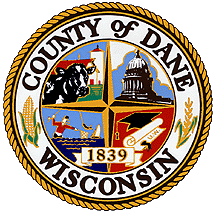 REQUEST FOR PROPOSALS (RFP) Department of AdministrationPurchasing DivisionCounty of Dane, WisconsinREQUEST FOR PROPOSALS (RFP) Department of AdministrationPurchasing DivisionCounty of Dane, WisconsinCOUNTY DEPTSheriffSheriffRFP NUMBER118032118032RFP TITLETactical TruckTactical TruckDEADLINE FOR RFP SUBMISSIONSApril 17, 20182:00 p.m. (CST)Late bids, faxed bid, electronic mail bids or unsigned bid will be rejected.April 17, 20182:00 p.m. (CST)Late bids, faxed bid, electronic mail bids or unsigned bid will be rejected.SUBMIT RFP TO THIS ADDRESSDANE COUNTY PURCHASING DIVISIONROOM 425 CITY COUNTY BUILDING210 MARTIN LUTHER KING JR BLVDMADISON, WI 53703-3345DANE COUNTY PURCHASING DIVISIONROOM 425 CITY COUNTY BUILDING210 MARTIN LUTHER KING JR BLVDMADISON, WI 53703-3345PLEASE DIRECTALL INQUIRES TO(EMAIL IS PREFERRED)NAMEPete PattenPLEASE DIRECTALL INQUIRES TO(EMAIL IS PREFERRED)TITLEPurchasing AgentPLEASE DIRECTALL INQUIRES TO(EMAIL IS PREFERRED)PHONE #608-267-3523PLEASE DIRECTALL INQUIRES TO(EMAIL IS PREFERRED)FAX #608-266-4425PLEASE DIRECTALL INQUIRES TO(EMAIL IS PREFERRED)EMAIL patten.peter@countyofdane.comPLEASE DIRECTALL INQUIRES TO(EMAIL IS PREFERRED)WEB SITEwww.danepurchasing.comDATE BID ISSUED: March 7, 2018DATE BID ISSUED: March 7, 2018DATE BID ISSUED: March 7, 2018PROPOSAL SUBMISSION CHECKLISTPROPOSAL SUBMISSION CHECKLIST# of ProposalsProposal Delivery (1) original (5) copies (1) electronic copy of your proposal and   cost proposal in PDF format on a flash drive Up-to-date Vendor Registration Sealed envelope/package containing proposals and labeled with:          Vendor Name         Bid Number         Bid Deadline Date/TimePROPOSALS MUST BE DATE/TIME STAMPED BY A DANE COUNTY ADMINISTRATION STAFF MEMBERPROPOSALS MUST BE DATE/TIME STAMPED BY A DANE COUNTY ADMINISTRATION STAFF MEMBER1.0GENERAL INFORMATIONGENERAL INFORMATIONGENERAL INFORMATIONGENERAL INFORMATION1.1 Introduction Introduction Introduction 1.2Clarification of the SpecificationsClarification of the SpecificationsClarification of the Specifications1.3Addendums and/or RevisionsAddendums and/or RevisionsAddendums and/or Revisions1.4Calendar of EventsCalendar of EventsCalendar of Events1.5Contract Term and FundingContract Term and FundingContract Term and Funding1.6Reasonable AccommodationsReasonable AccommodationsReasonable Accommodations1.7Local Purchasing OrdinanceLocal Purchasing OrdinanceLocal Purchasing Ordinance1.8Dane County Sustainability PrinciplesDane County Sustainability PrinciplesDane County Sustainability Principles2.0PROJECT OVERVIEW AND SCOPE OF SERVICESPROJECT OVERVIEW AND SCOPE OF SERVICESPROJECT OVERVIEW AND SCOPE OF SERVICESPROJECT OVERVIEW AND SCOPE OF SERVICES2.1	Definitions and Links2.1	Definitions and Links2.1	Definitions and Links2.1	Definitions and Links2.2	Scope of Services/Specification Overview2.2	Scope of Services/Specification Overview2.2	Scope of Services/Specification Overview2.2	Scope of Services/Specification Overview3.0PROPOSAL PREPARATION REQUIREMENTSPROPOSAL PREPARATION REQUIREMENTSPROPOSAL PREPARATION REQUIREMENTSPROPOSAL PREPARATION REQUIREMENTS3.1Signature Affidavit Required Form (Attachment A)Signature Affidavit Required Form (Attachment A)Signature Affidavit Required Form (Attachment A)3.2Table of ContentsTable of ContentsTable of Contents3.3Section/Tab 1. Contractor DescriptionSection/Tab 1. Contractor DescriptionSection/Tab 1. Contractor Description3.4Section/Tab 2. Project Team and RolesSection/Tab 2. Project Team and RolesSection/Tab 2. Project Team and Roles3.5Section/Tab 3. Relevant Contractor ExperienceSection/Tab 3. Relevant Contractor ExperienceSection/Tab 3. Relevant Contractor Experience3.6Section/Tab 4. Truck Specifications Required Form (Attachment B)Section/Tab 4. Truck Specifications Required Form (Attachment B)Section/Tab 4. Truck Specifications Required Form (Attachment B)3.7Section/Tab 5. Tactical Box, Accessory, and Misc. Specifications Required Form (Attachment C)Section/Tab 5. Tactical Box, Accessory, and Misc. Specifications Required Form (Attachment C)Section/Tab 5. Tactical Box, Accessory, and Misc. Specifications Required Form (Attachment C)3.8Section/Tab 6. Design DrawingsSection/Tab 6. Design DrawingsSection/Tab 6. Design Drawings3.9Section/Tab 7. Project ScheduleSection/Tab 7. Project ScheduleSection/Tab 7. Project Schedule3.10Section/Tab 8. Warranty ListSection/Tab 8. Warranty ListSection/Tab 8. Warranty List3.11Section/Tab 9. Designation of Confidential and Proprietary Information (Attachment D) Section/Tab 9. Designation of Confidential and Proprietary Information (Attachment D) Section/Tab 9. Designation of Confidential and Proprietary Information (Attachment D) 4.0COST PROPOSALCOST PROPOSALCOST PROPOSALCOST PROPOSAL4.1General Instructions on Submitting Cost ProposalsGeneral Instructions on Submitting Cost ProposalsGeneral Instructions on Submitting Cost Proposals4.2Format for Submitting Cost ProposalsFormat for Submitting Cost ProposalsFormat for Submitting Cost Proposals4.3Fixed Price PeriodFixed Price PeriodFixed Price Period4.4Required Form (Attachment E) (submit in a separate sealed envelope)Required Form (Attachment E) (submit in a separate sealed envelope)Required Form (Attachment E) (submit in a separate sealed envelope)5.0GENERAL PROPOSAL REQUIREMENTSGENERAL PROPOSAL REQUIREMENTSGENERAL PROPOSAL REQUIREMENTSGENERAL PROPOSAL REQUIREMENTS5.15.1General InstructionsGeneral Instructions5.25.2Proprietary Information  Proprietary Information  5.35.3Incurring CostsIncurring Costs5.45.4Vendor Registration Vendor Registration 5.55.5Submittal InstructionsSubmittal Instructions5.65.6Required Copies Required Copies 5.75.7Proposal Organization and FormatProposal Organization and Format5.85.8Multiple ProposalsMultiple Proposals5.95.9Oral Presentations and Site VisitsOral Presentations and Site Visits5.105.10Domestic Partner Equal Benefits RequirementDomestic Partner Equal Benefits Requirement5.115.125.115.12Living Wage RequirementFair Labor Practice CertificationLiving Wage RequirementFair Labor Practice Certification6.0PROPOSAL SELECTION AND AWARD PROCESSPROPOSAL SELECTION AND AWARD PROCESSPROPOSAL SELECTION AND AWARD PROCESSPROPOSAL SELECTION AND AWARD PROCESS6.1Preliminary EvaluationPreliminary EvaluationPreliminary Evaluation6.2Proposal ScoringProposal ScoringProposal Scoring6.3Right to Reject Proposals and Negotiate Contract TermsRight to Reject Proposals and Negotiate Contract TermsRight to Reject Proposals and Negotiate Contract Terms6.4Evaluation CriteriaEvaluation CriteriaEvaluation Criteria6.5Award and Final OffersAward and Final OffersAward and Final Offers6.6Notification of Intent to AwardNotification of Intent to AwardNotification of Intent to Award7.0REQUIRED FORMSREQUIRED FORMSREQUIRED FORMSREQUIRED FORMSATTACHMENTSATTACHMENTSATTACHMENTSATTACHMENTSA.Signature AffidavitB.C.D.E.Truck SpecificationsTactical Box, Accessory & Misc. SpecificationsDesignation of Confidential and Proprietary InformationCost Proposal (submitted separate from the rest of the proposal)8.0STANDARD TERMS & CONDITIONSSTANDARD TERMS & CONDITIONSSTANDARD TERMS & CONDITIONSSTANDARD TERMS & CONDITIONS1.0GENERAL INFORMATIONGENERAL INFORMATIONGENERAL INFORMATIONGENERAL INFORMATIONGENERAL INFORMATIONGENERAL INFORMATION1.1Introduction Introduction Introduction Introduction Introduction The purpose of this document is to provide interested parties with information to enable them to prepare and submit a proposal to build a tactical truck for the Dane County Sheriff’s Department according to the specifications set forth within this document.The County intends to use the results of this process to award a contract or issue of purchase order for the product(s) and or services(s) stated.The Dane County Purchasing Division is the sole point of contact for questions and issues that may arise during the RFP process.  The purpose of this document is to provide interested parties with information to enable them to prepare and submit a proposal to build a tactical truck for the Dane County Sheriff’s Department according to the specifications set forth within this document.The County intends to use the results of this process to award a contract or issue of purchase order for the product(s) and or services(s) stated.The Dane County Purchasing Division is the sole point of contact for questions and issues that may arise during the RFP process.  The purpose of this document is to provide interested parties with information to enable them to prepare and submit a proposal to build a tactical truck for the Dane County Sheriff’s Department according to the specifications set forth within this document.The County intends to use the results of this process to award a contract or issue of purchase order for the product(s) and or services(s) stated.The Dane County Purchasing Division is the sole point of contact for questions and issues that may arise during the RFP process.  The purpose of this document is to provide interested parties with information to enable them to prepare and submit a proposal to build a tactical truck for the Dane County Sheriff’s Department according to the specifications set forth within this document.The County intends to use the results of this process to award a contract or issue of purchase order for the product(s) and or services(s) stated.The Dane County Purchasing Division is the sole point of contact for questions and issues that may arise during the RFP process.  The purpose of this document is to provide interested parties with information to enable them to prepare and submit a proposal to build a tactical truck for the Dane County Sheriff’s Department according to the specifications set forth within this document.The County intends to use the results of this process to award a contract or issue of purchase order for the product(s) and or services(s) stated.The Dane County Purchasing Division is the sole point of contact for questions and issues that may arise during the RFP process.  1.2Clarification of the SpecificationsClarification of the SpecificationsClarification of the SpecificationsClarification of the SpecificationsClarification of the SpecificationsAll inquiries concerning this RFP must be directed to the person indicated on the cover page of the RFP Document. (electronic mail is the preferred method)Any questions concerning this RFP must be submitted in writing by mail, fax or e-mail on or before the stated date on the Calendar of Events (Section 1.4).Proposers are expected to raise any questions, exceptions, or additions they have concerning the RFP document at this point in the RFP process.  If a proposer discovers any significant ambiguity, error, conflict, discrepancy, omission, or other deficiency in this RFP, the proposer should immediately notify the contact person of such error and request modification or clarification of the RFP document.Proposers are prohibited from communicating directly with any employee of Dane County, except as described herein.  No County employee or representative other than those individuals listed as County contacts in this RFP is authorized to provide any information or respond to any question or inquiry concerning this RFP.All inquiries concerning this RFP must be directed to the person indicated on the cover page of the RFP Document. (electronic mail is the preferred method)Any questions concerning this RFP must be submitted in writing by mail, fax or e-mail on or before the stated date on the Calendar of Events (Section 1.4).Proposers are expected to raise any questions, exceptions, or additions they have concerning the RFP document at this point in the RFP process.  If a proposer discovers any significant ambiguity, error, conflict, discrepancy, omission, or other deficiency in this RFP, the proposer should immediately notify the contact person of such error and request modification or clarification of the RFP document.Proposers are prohibited from communicating directly with any employee of Dane County, except as described herein.  No County employee or representative other than those individuals listed as County contacts in this RFP is authorized to provide any information or respond to any question or inquiry concerning this RFP.All inquiries concerning this RFP must be directed to the person indicated on the cover page of the RFP Document. (electronic mail is the preferred method)Any questions concerning this RFP must be submitted in writing by mail, fax or e-mail on or before the stated date on the Calendar of Events (Section 1.4).Proposers are expected to raise any questions, exceptions, or additions they have concerning the RFP document at this point in the RFP process.  If a proposer discovers any significant ambiguity, error, conflict, discrepancy, omission, or other deficiency in this RFP, the proposer should immediately notify the contact person of such error and request modification or clarification of the RFP document.Proposers are prohibited from communicating directly with any employee of Dane County, except as described herein.  No County employee or representative other than those individuals listed as County contacts in this RFP is authorized to provide any information or respond to any question or inquiry concerning this RFP.All inquiries concerning this RFP must be directed to the person indicated on the cover page of the RFP Document. (electronic mail is the preferred method)Any questions concerning this RFP must be submitted in writing by mail, fax or e-mail on or before the stated date on the Calendar of Events (Section 1.4).Proposers are expected to raise any questions, exceptions, or additions they have concerning the RFP document at this point in the RFP process.  If a proposer discovers any significant ambiguity, error, conflict, discrepancy, omission, or other deficiency in this RFP, the proposer should immediately notify the contact person of such error and request modification or clarification of the RFP document.Proposers are prohibited from communicating directly with any employee of Dane County, except as described herein.  No County employee or representative other than those individuals listed as County contacts in this RFP is authorized to provide any information or respond to any question or inquiry concerning this RFP.All inquiries concerning this RFP must be directed to the person indicated on the cover page of the RFP Document. (electronic mail is the preferred method)Any questions concerning this RFP must be submitted in writing by mail, fax or e-mail on or before the stated date on the Calendar of Events (Section 1.4).Proposers are expected to raise any questions, exceptions, or additions they have concerning the RFP document at this point in the RFP process.  If a proposer discovers any significant ambiguity, error, conflict, discrepancy, omission, or other deficiency in this RFP, the proposer should immediately notify the contact person of such error and request modification or clarification of the RFP document.Proposers are prohibited from communicating directly with any employee of Dane County, except as described herein.  No County employee or representative other than those individuals listed as County contacts in this RFP is authorized to provide any information or respond to any question or inquiry concerning this RFP.1.3Addendums and/or RevisionsAddendums and/or RevisionsAddendums and/or RevisionsAddendums and/or RevisionsAddendums and/or RevisionsIn the event that it becomes necessary to provide additional clarifying data or information, or to revise any part of this RFP, revisions/amendments and/or supplements will be posted on the Purchasing Division website. It shall be the responsibility of the proposers to regularly monitor the Purchasing Division web site for any such postings. Proposers must acknowledge the receipt / review of any addendum(s) at the bottom of the RFP Cover Page /Signature Affidavit.Each proposal shall stipulate that it is predicated upon the terms and conditions of this RFP and any supplements or revisions thereof.In the event that it becomes necessary to provide additional clarifying data or information, or to revise any part of this RFP, revisions/amendments and/or supplements will be posted on the Purchasing Division website. It shall be the responsibility of the proposers to regularly monitor the Purchasing Division web site for any such postings. Proposers must acknowledge the receipt / review of any addendum(s) at the bottom of the RFP Cover Page /Signature Affidavit.Each proposal shall stipulate that it is predicated upon the terms and conditions of this RFP and any supplements or revisions thereof.In the event that it becomes necessary to provide additional clarifying data or information, or to revise any part of this RFP, revisions/amendments and/or supplements will be posted on the Purchasing Division website. It shall be the responsibility of the proposers to regularly monitor the Purchasing Division web site for any such postings. Proposers must acknowledge the receipt / review of any addendum(s) at the bottom of the RFP Cover Page /Signature Affidavit.Each proposal shall stipulate that it is predicated upon the terms and conditions of this RFP and any supplements or revisions thereof.In the event that it becomes necessary to provide additional clarifying data or information, or to revise any part of this RFP, revisions/amendments and/or supplements will be posted on the Purchasing Division website. It shall be the responsibility of the proposers to regularly monitor the Purchasing Division web site for any such postings. Proposers must acknowledge the receipt / review of any addendum(s) at the bottom of the RFP Cover Page /Signature Affidavit.Each proposal shall stipulate that it is predicated upon the terms and conditions of this RFP and any supplements or revisions thereof.In the event that it becomes necessary to provide additional clarifying data or information, or to revise any part of this RFP, revisions/amendments and/or supplements will be posted on the Purchasing Division website. It shall be the responsibility of the proposers to regularly monitor the Purchasing Division web site for any such postings. Proposers must acknowledge the receipt / review of any addendum(s) at the bottom of the RFP Cover Page /Signature Affidavit.Each proposal shall stipulate that it is predicated upon the terms and conditions of this RFP and any supplements or revisions thereof.1.4Calendar of EventsCalendar of EventsCalendar of EventsCalendar of EventsCalendar of EventsListed below are specific and estimated dates and times of actions related to this RFP. The actions with specific dates must be completed as indicated unless otherwise changed by the County. In the event that the County finds it necessary to change any of the specific dates and times in the calendar of events listed below, it will do so by issuing an addendum to this RFP and posting such addendum on the Dane County website. There may or may not be a formal notification issued for changes in the estimated dates and times.Listed below are specific and estimated dates and times of actions related to this RFP. The actions with specific dates must be completed as indicated unless otherwise changed by the County. In the event that the County finds it necessary to change any of the specific dates and times in the calendar of events listed below, it will do so by issuing an addendum to this RFP and posting such addendum on the Dane County website. There may or may not be a formal notification issued for changes in the estimated dates and times.Listed below are specific and estimated dates and times of actions related to this RFP. The actions with specific dates must be completed as indicated unless otherwise changed by the County. In the event that the County finds it necessary to change any of the specific dates and times in the calendar of events listed below, it will do so by issuing an addendum to this RFP and posting such addendum on the Dane County website. There may or may not be a formal notification issued for changes in the estimated dates and times.Listed below are specific and estimated dates and times of actions related to this RFP. The actions with specific dates must be completed as indicated unless otherwise changed by the County. In the event that the County finds it necessary to change any of the specific dates and times in the calendar of events listed below, it will do so by issuing an addendum to this RFP and posting such addendum on the Dane County website. There may or may not be a formal notification issued for changes in the estimated dates and times.Listed below are specific and estimated dates and times of actions related to this RFP. The actions with specific dates must be completed as indicated unless otherwise changed by the County. In the event that the County finds it necessary to change any of the specific dates and times in the calendar of events listed below, it will do so by issuing an addendum to this RFP and posting such addendum on the Dane County website. There may or may not be a formal notification issued for changes in the estimated dates and times.1.5Contract Term and FundingContract Term and FundingContract Term and FundingContract Term and FundingContract Term and FundingThe contract shall be effective on the date indicated on the purchase order or the contract execution date and shall run until completion of the project.The contract shall be effective on the date indicated on the purchase order or the contract execution date and shall run until completion of the project.The contract shall be effective on the date indicated on the purchase order or the contract execution date and shall run until completion of the project.The contract shall be effective on the date indicated on the purchase order or the contract execution date and shall run until completion of the project.The contract shall be effective on the date indicated on the purchase order or the contract execution date and shall run until completion of the project.1.6Reasonable AccommodationsReasonable AccommodationsReasonable AccommodationsReasonable AccommodationsReasonable AccommodationsThe County will provide reasonable accommodations, including the provision of informational material in an alternative format, for qualified individuals with disabilities upon request.  If you need accommodations at a proposal opening/vendor conference, contact the Purchasing Division at (608) 266-4131 (voice) or 608/266-4941 (TTY).The County will provide reasonable accommodations, including the provision of informational material in an alternative format, for qualified individuals with disabilities upon request.  If you need accommodations at a proposal opening/vendor conference, contact the Purchasing Division at (608) 266-4131 (voice) or 608/266-4941 (TTY).The County will provide reasonable accommodations, including the provision of informational material in an alternative format, for qualified individuals with disabilities upon request.  If you need accommodations at a proposal opening/vendor conference, contact the Purchasing Division at (608) 266-4131 (voice) or 608/266-4941 (TTY).The County will provide reasonable accommodations, including the provision of informational material in an alternative format, for qualified individuals with disabilities upon request.  If you need accommodations at a proposal opening/vendor conference, contact the Purchasing Division at (608) 266-4131 (voice) or 608/266-4941 (TTY).The County will provide reasonable accommodations, including the provision of informational material in an alternative format, for qualified individuals with disabilities upon request.  If you need accommodations at a proposal opening/vendor conference, contact the Purchasing Division at (608) 266-4131 (voice) or 608/266-4941 (TTY).1.7Local Purchasing OrdinanceLocal Purchasing OrdinanceLocal Purchasing OrdinanceLocal Purchasing OrdinanceLocal Purchasing OrdinanceUnder County ordinances, a Local Vendor is defined as a supplier or provider of equipment, materials, supplies or services that has an established place of business within the County of Dane. An established place of business means a physical office, plant or other facility. A post office box address does not qualify a vendor as a Local Vendor.County ordinance provides that a local vendor automatically receive five points toward the evaluation score. Vendors located within the counties adjacent to Dane County (Columbia, Dodge, Green, Iowa, Jefferson, Rock, Sauk) automatically receive two points toward the evaluation score.Under County ordinances, a Local Vendor is defined as a supplier or provider of equipment, materials, supplies or services that has an established place of business within the County of Dane. An established place of business means a physical office, plant or other facility. A post office box address does not qualify a vendor as a Local Vendor.County ordinance provides that a local vendor automatically receive five points toward the evaluation score. Vendors located within the counties adjacent to Dane County (Columbia, Dodge, Green, Iowa, Jefferson, Rock, Sauk) automatically receive two points toward the evaluation score.Under County ordinances, a Local Vendor is defined as a supplier or provider of equipment, materials, supplies or services that has an established place of business within the County of Dane. An established place of business means a physical office, plant or other facility. A post office box address does not qualify a vendor as a Local Vendor.County ordinance provides that a local vendor automatically receive five points toward the evaluation score. Vendors located within the counties adjacent to Dane County (Columbia, Dodge, Green, Iowa, Jefferson, Rock, Sauk) automatically receive two points toward the evaluation score.Under County ordinances, a Local Vendor is defined as a supplier or provider of equipment, materials, supplies or services that has an established place of business within the County of Dane. An established place of business means a physical office, plant or other facility. A post office box address does not qualify a vendor as a Local Vendor.County ordinance provides that a local vendor automatically receive five points toward the evaluation score. Vendors located within the counties adjacent to Dane County (Columbia, Dodge, Green, Iowa, Jefferson, Rock, Sauk) automatically receive two points toward the evaluation score.Under County ordinances, a Local Vendor is defined as a supplier or provider of equipment, materials, supplies or services that has an established place of business within the County of Dane. An established place of business means a physical office, plant or other facility. A post office box address does not qualify a vendor as a Local Vendor.County ordinance provides that a local vendor automatically receive five points toward the evaluation score. Vendors located within the counties adjacent to Dane County (Columbia, Dodge, Green, Iowa, Jefferson, Rock, Sauk) automatically receive two points toward the evaluation score.1.8Dane County Sustainability PrinciplesDane County Sustainability PrinciplesDane County Sustainability PrinciplesDane County Sustainability PrinciplesDane County Sustainability PrinciplesOn October 18, 2012, the Dane County Board of Supervisors adopted Resolution 103, 2012-2013 establishing the following sustainability principles for the county:Reduce and eventually eliminate Dane County government’s contribution to fossil fuel dependence and to wasteful use of scarce metals and minerals;Reduce and eventually eliminate Dane County government’s contribution to dependence upon persistent chemicals and wasteful use of synthetic substances;Reduce and eventually eliminate Dane County government’s contribution to encroachment upon nature and harm to life-sustaining ecosystems (e.g., land, water, wildlife, forest, soil, ecosystems);Reduce and eventually eliminate Dane County government’s contribution to conditions that undermine people’s ability to meet their basic human needs.On October 18, 2012, the Dane County Board of Supervisors adopted Resolution 103, 2012-2013 establishing the following sustainability principles for the county:Reduce and eventually eliminate Dane County government’s contribution to fossil fuel dependence and to wasteful use of scarce metals and minerals;Reduce and eventually eliminate Dane County government’s contribution to dependence upon persistent chemicals and wasteful use of synthetic substances;Reduce and eventually eliminate Dane County government’s contribution to encroachment upon nature and harm to life-sustaining ecosystems (e.g., land, water, wildlife, forest, soil, ecosystems);Reduce and eventually eliminate Dane County government’s contribution to conditions that undermine people’s ability to meet their basic human needs.On October 18, 2012, the Dane County Board of Supervisors adopted Resolution 103, 2012-2013 establishing the following sustainability principles for the county:Reduce and eventually eliminate Dane County government’s contribution to fossil fuel dependence and to wasteful use of scarce metals and minerals;Reduce and eventually eliminate Dane County government’s contribution to dependence upon persistent chemicals and wasteful use of synthetic substances;Reduce and eventually eliminate Dane County government’s contribution to encroachment upon nature and harm to life-sustaining ecosystems (e.g., land, water, wildlife, forest, soil, ecosystems);Reduce and eventually eliminate Dane County government’s contribution to conditions that undermine people’s ability to meet their basic human needs.On October 18, 2012, the Dane County Board of Supervisors adopted Resolution 103, 2012-2013 establishing the following sustainability principles for the county:Reduce and eventually eliminate Dane County government’s contribution to fossil fuel dependence and to wasteful use of scarce metals and minerals;Reduce and eventually eliminate Dane County government’s contribution to dependence upon persistent chemicals and wasteful use of synthetic substances;Reduce and eventually eliminate Dane County government’s contribution to encroachment upon nature and harm to life-sustaining ecosystems (e.g., land, water, wildlife, forest, soil, ecosystems);Reduce and eventually eliminate Dane County government’s contribution to conditions that undermine people’s ability to meet their basic human needs.On October 18, 2012, the Dane County Board of Supervisors adopted Resolution 103, 2012-2013 establishing the following sustainability principles for the county:Reduce and eventually eliminate Dane County government’s contribution to fossil fuel dependence and to wasteful use of scarce metals and minerals;Reduce and eventually eliminate Dane County government’s contribution to dependence upon persistent chemicals and wasteful use of synthetic substances;Reduce and eventually eliminate Dane County government’s contribution to encroachment upon nature and harm to life-sustaining ecosystems (e.g., land, water, wildlife, forest, soil, ecosystems);Reduce and eventually eliminate Dane County government’s contribution to conditions that undermine people’s ability to meet their basic human needs.2.02.0PROJECT OVERVIEW AND SCOPE OF SERVICESPROJECT OVERVIEW AND SCOPE OF SERVICESPROJECT OVERVIEW AND SCOPE OF SERVICESPROJECT OVERVIEW AND SCOPE OF SERVICESPROJECT OVERVIEW AND SCOPE OF SERVICESPROJECT OVERVIEW AND SCOPE OF SERVICES2.1Definitions and LinksDefinitions and LinksDefinitions and LinksDefinitions and LinksDefinitions and LinksThe following definitions and links are used throughout the RFP.The following definitions and links are used throughout the RFP.The following definitions and links are used throughout the RFP.The following definitions and links are used throughout the RFP.The following definitions and links are used throughout the RFP.County: Dane CountyCounty Agency: Department /Division utilizing the service or productProposer/vendor/firm/contractor: a company submitting a proposal in response to this RFP.Dane County Purchasing: www.danepurchasing.comDane County Living Wage Information: http://www.danepurchasing.com/living_wage.aspxFair Labor Practices: www.nlrb.gov and http://werc.wi.gov.County: Dane CountyCounty Agency: Department /Division utilizing the service or productProposer/vendor/firm/contractor: a company submitting a proposal in response to this RFP.Dane County Purchasing: www.danepurchasing.comDane County Living Wage Information: http://www.danepurchasing.com/living_wage.aspxFair Labor Practices: www.nlrb.gov and http://werc.wi.gov.County: Dane CountyCounty Agency: Department /Division utilizing the service or productProposer/vendor/firm/contractor: a company submitting a proposal in response to this RFP.Dane County Purchasing: www.danepurchasing.comDane County Living Wage Information: http://www.danepurchasing.com/living_wage.aspxFair Labor Practices: www.nlrb.gov and http://werc.wi.gov.County: Dane CountyCounty Agency: Department /Division utilizing the service or productProposer/vendor/firm/contractor: a company submitting a proposal in response to this RFP.Dane County Purchasing: www.danepurchasing.comDane County Living Wage Information: http://www.danepurchasing.com/living_wage.aspxFair Labor Practices: www.nlrb.gov and http://werc.wi.gov.County: Dane CountyCounty Agency: Department /Division utilizing the service or productProposer/vendor/firm/contractor: a company submitting a proposal in response to this RFP.Dane County Purchasing: www.danepurchasing.comDane County Living Wage Information: http://www.danepurchasing.com/living_wage.aspxFair Labor Practices: www.nlrb.gov and http://werc.wi.gov.2.2Scope of Services/Specifications Scope of Services/Specifications Scope of Services/Specifications Scope of Services/Specifications Scope of Services/Specifications The scope of services for building a tactical truck for the Dane County Sheriff’s Department includes the awarded vendor obtaining the specified truck from a dealership or manufacturer and then fabricating or installing the specified tactical box and accessories onto the truck cab and chassis. It is the awarded vendor’s responsibility to coordinate order and delivery of the truck cab and chassis with the participating dealership/manufacturer. Dane County will only be responsible for coordination and delivery of Dane County provided items. Awarded vendor shall provide all necessary services from the beginning of the project until completion including any pre-construction meetings, visits during the project, etc. Upon completion, the vehicle shall be delivered to the Dane County Sheriff’s Department and include any necessary operation training.Truck Specifications (Attachment B)The truck specifications for the desired truck cab and chassis are listed under Attachment B of this document. If a specification is unable to be met, check the No column for that specific specification. All specifications that are unable to be met must be explained in the deviation section.B. Tactical Box, Accessories and Dane County Items (Attachment C)The tactical box, accessories and Dane County provided items are listed under Attachment C of this document. This includes all CNG components and installation. If a specification is unable to be met, check the No column for that specific specification. All specifications that are unable to be met must be explained in the deviation section.Dane County will procure and provide certain items for the tactical truck. These items will be sent to the awarded vendor for installation. Pricing for Dane County provided items should not be included in the pricing of this vehicle. Installation should be accounted for in the pricing of the this vehicle.The scope of services for building a tactical truck for the Dane County Sheriff’s Department includes the awarded vendor obtaining the specified truck from a dealership or manufacturer and then fabricating or installing the specified tactical box and accessories onto the truck cab and chassis. It is the awarded vendor’s responsibility to coordinate order and delivery of the truck cab and chassis with the participating dealership/manufacturer. Dane County will only be responsible for coordination and delivery of Dane County provided items. Awarded vendor shall provide all necessary services from the beginning of the project until completion including any pre-construction meetings, visits during the project, etc. Upon completion, the vehicle shall be delivered to the Dane County Sheriff’s Department and include any necessary operation training.Truck Specifications (Attachment B)The truck specifications for the desired truck cab and chassis are listed under Attachment B of this document. If a specification is unable to be met, check the No column for that specific specification. All specifications that are unable to be met must be explained in the deviation section.B. Tactical Box, Accessories and Dane County Items (Attachment C)The tactical box, accessories and Dane County provided items are listed under Attachment C of this document. This includes all CNG components and installation. If a specification is unable to be met, check the No column for that specific specification. All specifications that are unable to be met must be explained in the deviation section.Dane County will procure and provide certain items for the tactical truck. These items will be sent to the awarded vendor for installation. Pricing for Dane County provided items should not be included in the pricing of this vehicle. Installation should be accounted for in the pricing of the this vehicle.The scope of services for building a tactical truck for the Dane County Sheriff’s Department includes the awarded vendor obtaining the specified truck from a dealership or manufacturer and then fabricating or installing the specified tactical box and accessories onto the truck cab and chassis. It is the awarded vendor’s responsibility to coordinate order and delivery of the truck cab and chassis with the participating dealership/manufacturer. Dane County will only be responsible for coordination and delivery of Dane County provided items. Awarded vendor shall provide all necessary services from the beginning of the project until completion including any pre-construction meetings, visits during the project, etc. Upon completion, the vehicle shall be delivered to the Dane County Sheriff’s Department and include any necessary operation training.Truck Specifications (Attachment B)The truck specifications for the desired truck cab and chassis are listed under Attachment B of this document. If a specification is unable to be met, check the No column for that specific specification. All specifications that are unable to be met must be explained in the deviation section.B. Tactical Box, Accessories and Dane County Items (Attachment C)The tactical box, accessories and Dane County provided items are listed under Attachment C of this document. This includes all CNG components and installation. If a specification is unable to be met, check the No column for that specific specification. All specifications that are unable to be met must be explained in the deviation section.Dane County will procure and provide certain items for the tactical truck. These items will be sent to the awarded vendor for installation. Pricing for Dane County provided items should not be included in the pricing of this vehicle. Installation should be accounted for in the pricing of the this vehicle.The scope of services for building a tactical truck for the Dane County Sheriff’s Department includes the awarded vendor obtaining the specified truck from a dealership or manufacturer and then fabricating or installing the specified tactical box and accessories onto the truck cab and chassis. It is the awarded vendor’s responsibility to coordinate order and delivery of the truck cab and chassis with the participating dealership/manufacturer. Dane County will only be responsible for coordination and delivery of Dane County provided items. Awarded vendor shall provide all necessary services from the beginning of the project until completion including any pre-construction meetings, visits during the project, etc. Upon completion, the vehicle shall be delivered to the Dane County Sheriff’s Department and include any necessary operation training.Truck Specifications (Attachment B)The truck specifications for the desired truck cab and chassis are listed under Attachment B of this document. If a specification is unable to be met, check the No column for that specific specification. All specifications that are unable to be met must be explained in the deviation section.B. Tactical Box, Accessories and Dane County Items (Attachment C)The tactical box, accessories and Dane County provided items are listed under Attachment C of this document. This includes all CNG components and installation. If a specification is unable to be met, check the No column for that specific specification. All specifications that are unable to be met must be explained in the deviation section.Dane County will procure and provide certain items for the tactical truck. These items will be sent to the awarded vendor for installation. Pricing for Dane County provided items should not be included in the pricing of this vehicle. Installation should be accounted for in the pricing of the this vehicle.The scope of services for building a tactical truck for the Dane County Sheriff’s Department includes the awarded vendor obtaining the specified truck from a dealership or manufacturer and then fabricating or installing the specified tactical box and accessories onto the truck cab and chassis. It is the awarded vendor’s responsibility to coordinate order and delivery of the truck cab and chassis with the participating dealership/manufacturer. Dane County will only be responsible for coordination and delivery of Dane County provided items. Awarded vendor shall provide all necessary services from the beginning of the project until completion including any pre-construction meetings, visits during the project, etc. Upon completion, the vehicle shall be delivered to the Dane County Sheriff’s Department and include any necessary operation training.Truck Specifications (Attachment B)The truck specifications for the desired truck cab and chassis are listed under Attachment B of this document. If a specification is unable to be met, check the No column for that specific specification. All specifications that are unable to be met must be explained in the deviation section.B. Tactical Box, Accessories and Dane County Items (Attachment C)The tactical box, accessories and Dane County provided items are listed under Attachment C of this document. This includes all CNG components and installation. If a specification is unable to be met, check the No column for that specific specification. All specifications that are unable to be met must be explained in the deviation section.Dane County will procure and provide certain items for the tactical truck. These items will be sent to the awarded vendor for installation. Pricing for Dane County provided items should not be included in the pricing of this vehicle. Installation should be accounted for in the pricing of the this vehicle.3.03.0PROPOSAL PREPARATION REQUIREMENTSPROPOSAL PREPARATION REQUIREMENTSPROPOSAL PREPARATION REQUIREMENTSPROPOSAL PREPARATION REQUIREMENTSPROPOSAL PREPARATION REQUIREMENTSPROPOSAL PREPARATION REQUIREMENTSProposals should be organized to comply with the section numbers and names as shown below. Each section heading should be separated by tabs or otherwise clearly marked. Accordingly, graphics, tables and charts are encouraged, but the page limitations shall include these as well. Hardcopies shall be bound in an 8½” x 11” format, but 11”x17” pages for graphics may be included. The RFP sections which should be submitted/responded to are:Proposals should be organized to comply with the section numbers and names as shown below. Each section heading should be separated by tabs or otherwise clearly marked. Accordingly, graphics, tables and charts are encouraged, but the page limitations shall include these as well. Hardcopies shall be bound in an 8½” x 11” format, but 11”x17” pages for graphics may be included. The RFP sections which should be submitted/responded to are:Proposals should be organized to comply with the section numbers and names as shown below. Each section heading should be separated by tabs or otherwise clearly marked. Accordingly, graphics, tables and charts are encouraged, but the page limitations shall include these as well. Hardcopies shall be bound in an 8½” x 11” format, but 11”x17” pages for graphics may be included. The RFP sections which should be submitted/responded to are:Proposals should be organized to comply with the section numbers and names as shown below. Each section heading should be separated by tabs or otherwise clearly marked. Accordingly, graphics, tables and charts are encouraged, but the page limitations shall include these as well. Hardcopies shall be bound in an 8½” x 11” format, but 11”x17” pages for graphics may be included. The RFP sections which should be submitted/responded to are:Proposals should be organized to comply with the section numbers and names as shown below. Each section heading should be separated by tabs or otherwise clearly marked. Accordingly, graphics, tables and charts are encouraged, but the page limitations shall include these as well. Hardcopies shall be bound in an 8½” x 11” format, but 11”x17” pages for graphics may be included. The RFP sections which should be submitted/responded to are:Proposals should be organized to comply with the section numbers and names as shown below. Each section heading should be separated by tabs or otherwise clearly marked. Accordingly, graphics, tables and charts are encouraged, but the page limitations shall include these as well. Hardcopies shall be bound in an 8½” x 11” format, but 11”x17” pages for graphics may be included. The RFP sections which should be submitted/responded to are:3.1Signature Affidavit (See Attachment A in Section 7.0: Required Forms)Signature Affidavit (See Attachment A in Section 7.0: Required Forms)Signature Affidavit (See Attachment A in Section 7.0: Required Forms)Signature Affidavit (See Attachment A in Section 7.0: Required Forms)Signature Affidavit (See Attachment A in Section 7.0: Required Forms)3.2Table of ContentsTable of ContentsTable of ContentsTable of ContentsTable of ContentsProvide a table of contents that, at a minimum, includes all of the sections as identified below. Listings of sub-sections and graphics/tables also may be included. Section dividers are permitted and will not count toward page limitations nor will pages that are left entirely blank.Provide a table of contents that, at a minimum, includes all of the sections as identified below. Listings of sub-sections and graphics/tables also may be included. Section dividers are permitted and will not count toward page limitations nor will pages that are left entirely blank.Provide a table of contents that, at a minimum, includes all of the sections as identified below. Listings of sub-sections and graphics/tables also may be included. Section dividers are permitted and will not count toward page limitations nor will pages that are left entirely blank.Provide a table of contents that, at a minimum, includes all of the sections as identified below. Listings of sub-sections and graphics/tables also may be included. Section dividers are permitted and will not count toward page limitations nor will pages that are left entirely blank.Provide a table of contents that, at a minimum, includes all of the sections as identified below. Listings of sub-sections and graphics/tables also may be included. Section dividers are permitted and will not count toward page limitations nor will pages that are left entirely blank.3.3SECTION/TAB 1. Contractor DescriptionSECTION/TAB 1. Contractor DescriptionSECTION/TAB 1. Contractor DescriptionSECTION/TAB 1. Contractor DescriptionSECTION/TAB 1. Contractor DescriptionProvide a company description including the services provided, unique skills and expertise offered, length of time in business, form of incorporation, and the location of the primary office that will work on the project.Provide a company description including the services provided, unique skills and expertise offered, length of time in business, form of incorporation, and the location of the primary office that will work on the project.Provide a company description including the services provided, unique skills and expertise offered, length of time in business, form of incorporation, and the location of the primary office that will work on the project.Provide a company description including the services provided, unique skills and expertise offered, length of time in business, form of incorporation, and the location of the primary office that will work on the project.Provide a company description including the services provided, unique skills and expertise offered, length of time in business, form of incorporation, and the location of the primary office that will work on the project.3.4SECTION/TAB 2. Project Team and RolesSECTION/TAB 2. Project Team and RolesSECTION/TAB 2. Project Team and RolesSECTION/TAB 2. Project Team and RolesSECTION/TAB 2. Project Team and RolesProvide a project organizational chart and overview of the roles, responsibilities and level of effort to be provided by the primary team membersProvide a project organizational chart and overview of the roles, responsibilities and level of effort to be provided by the primary team membersProvide a project organizational chart and overview of the roles, responsibilities and level of effort to be provided by the primary team membersProvide a project organizational chart and overview of the roles, responsibilities and level of effort to be provided by the primary team membersProvide a project organizational chart and overview of the roles, responsibilities and level of effort to be provided by the primary team members3.5SECTION/TAB 3. Relevant Contractor ExperienceSECTION/TAB 3. Relevant Contractor ExperienceSECTION/TAB 3. Relevant Contractor ExperienceSECTION/TAB 3. Relevant Contractor ExperienceSECTION/TAB 3. Relevant Contractor ExperienceProvide a description of similar or relevant work performed, budget, dates and a client contact for projects the respondent contractor(s) have completed that are relevant to the scope of services requested in this RFP.Provide a description of similar or relevant work performed, budget, dates and a client contact for projects the respondent contractor(s) have completed that are relevant to the scope of services requested in this RFP.Provide a description of similar or relevant work performed, budget, dates and a client contact for projects the respondent contractor(s) have completed that are relevant to the scope of services requested in this RFP.Provide a description of similar or relevant work performed, budget, dates and a client contact for projects the respondent contractor(s) have completed that are relevant to the scope of services requested in this RFP.Provide a description of similar or relevant work performed, budget, dates and a client contact for projects the respondent contractor(s) have completed that are relevant to the scope of services requested in this RFP.3.6SECTION/TAB 4. Truck Specifications (See Attachment B in Section 7.0: Required Forms)SECTION/TAB 4. Truck Specifications (See Attachment B in Section 7.0: Required Forms)SECTION/TAB 4. Truck Specifications (See Attachment B in Section 7.0: Required Forms)SECTION/TAB 4. Truck Specifications (See Attachment B in Section 7.0: Required Forms)SECTION/TAB 4. Truck Specifications (See Attachment B in Section 7.0: Required Forms)Provide the specification list and deviation explanation section. A manufacturer spec sheet must be included.Provide the specification list and deviation explanation section. A manufacturer spec sheet must be included.Provide the specification list and deviation explanation section. A manufacturer spec sheet must be included.Provide the specification list and deviation explanation section. A manufacturer spec sheet must be included.Provide the specification list and deviation explanation section. A manufacturer spec sheet must be included.3.7SECTION/TAB 5. Tactical Box, Accessory and Misc. Specifications (See Attachment C in Section 7.0: Required Forms)SECTION/TAB 5. Tactical Box, Accessory and Misc. Specifications (See Attachment C in Section 7.0: Required Forms)SECTION/TAB 5. Tactical Box, Accessory and Misc. Specifications (See Attachment C in Section 7.0: Required Forms)SECTION/TAB 5. Tactical Box, Accessory and Misc. Specifications (See Attachment C in Section 7.0: Required Forms)SECTION/TAB 5. Tactical Box, Accessory and Misc. Specifications (See Attachment C in Section 7.0: Required Forms)Provide the specification list and deviation explanation section. A manufacturer spec sheet must be included.Provide the specification list and deviation explanation section. A manufacturer spec sheet must be included.Provide the specification list and deviation explanation section. A manufacturer spec sheet must be included.Provide the specification list and deviation explanation section. A manufacturer spec sheet must be included.Provide the specification list and deviation explanation section. A manufacturer spec sheet must be included.3.8SECTION/TAB 6. Design DrawingsSECTION/TAB 6. Design DrawingsSECTION/TAB 6. Design DrawingsSECTION/TAB 6. Design DrawingsSECTION/TAB 6. Design DrawingsA full set of drawings shall be provided with the proposal exact to the unit being quoted. The drawing shall indicate the chassis make and model, location of lights, sirens, horns, compartments and all other components.A full set of drawings shall be provided with the proposal exact to the unit being quoted. The drawing shall indicate the chassis make and model, location of lights, sirens, horns, compartments and all other components.A full set of drawings shall be provided with the proposal exact to the unit being quoted. The drawing shall indicate the chassis make and model, location of lights, sirens, horns, compartments and all other components.A full set of drawings shall be provided with the proposal exact to the unit being quoted. The drawing shall indicate the chassis make and model, location of lights, sirens, horns, compartments and all other components.A full set of drawings shall be provided with the proposal exact to the unit being quoted. The drawing shall indicate the chassis make and model, location of lights, sirens, horns, compartments and all other components.3.9SECTION/TAB 7. Project ScheduleSECTION/TAB 7. Project ScheduleSECTION/TAB 7. Project ScheduleSECTION/TAB 7. Project ScheduleSECTION/TAB 7. Project ScheduleProvide a project schedule that identifies key project milestones such as pre-construction meetings, phone conferences, site visits, order dates and deliveries, completion of truck, etc.Provide a project schedule that identifies key project milestones such as pre-construction meetings, phone conferences, site visits, order dates and deliveries, completion of truck, etc.Provide a project schedule that identifies key project milestones such as pre-construction meetings, phone conferences, site visits, order dates and deliveries, completion of truck, etc.Provide a project schedule that identifies key project milestones such as pre-construction meetings, phone conferences, site visits, order dates and deliveries, completion of truck, etc.Provide a project schedule that identifies key project milestones such as pre-construction meetings, phone conferences, site visits, order dates and deliveries, completion of truck, etc.3.10SECTION/TAB 8. Warranty ListSECTION/TAB 8. Warranty ListSECTION/TAB 8. Warranty ListSECTION/TAB 8. Warranty ListSECTION/TAB 8. Warranty ListProvide a detailed list of all major component warranties including but not limited to the truck cab and chassis, tactical box, accessories, etc. This list should include but is not limited to the name of the service provider, location of service provider, warranty length, etc.Provide a detailed list of all major component warranties including but not limited to the truck cab and chassis, tactical box, accessories, etc. This list should include but is not limited to the name of the service provider, location of service provider, warranty length, etc.Provide a detailed list of all major component warranties including but not limited to the truck cab and chassis, tactical box, accessories, etc. This list should include but is not limited to the name of the service provider, location of service provider, warranty length, etc.Provide a detailed list of all major component warranties including but not limited to the truck cab and chassis, tactical box, accessories, etc. This list should include but is not limited to the name of the service provider, location of service provider, warranty length, etc.Provide a detailed list of all major component warranties including but not limited to the truck cab and chassis, tactical box, accessories, etc. This list should include but is not limited to the name of the service provider, location of service provider, warranty length, etc.3.11SECTION/TAB 9. Designation of Confidential and Proprietary Information (Attachment D in Section 7.0: Required Forms)SECTION/TAB 9. Designation of Confidential and Proprietary Information (Attachment D in Section 7.0: Required Forms)SECTION/TAB 9. Designation of Confidential and Proprietary Information (Attachment D in Section 7.0: Required Forms)SECTION/TAB 9. Designation of Confidential and Proprietary Information (Attachment D in Section 7.0: Required Forms)SECTION/TAB 9. Designation of Confidential and Proprietary Information (Attachment D in Section 7.0: Required Forms)4.04.0COST PROPOSALCOST PROPOSALCOST PROPOSALCOST PROPOSALCOST PROPOSALCOST PROPOSAL4.1General Instructions on Submitting Cost ProposalsGeneral Instructions on Submitting Cost ProposalsGeneral Instructions on Submitting Cost ProposalsGeneral Instructions on Submitting Cost ProposalsGeneral Instructions on Submitting Cost ProposalsProposers must submit an original and the required number of copies of the cost proposal as instructed on the cover page of the RFP (Special Instructions).Cost proposal should be submitted in a separate envelope labeled Cost Proposal with the written proposal. (Refer to Cost Proposal Form)The proposal will be scored using a standard quantitative calculation where the most cost criteria points will be awarded to the proposal with the lowest cost. Proposers must submit an original and the required number of copies of the cost proposal as instructed on the cover page of the RFP (Special Instructions).Cost proposal should be submitted in a separate envelope labeled Cost Proposal with the written proposal. (Refer to Cost Proposal Form)The proposal will be scored using a standard quantitative calculation where the most cost criteria points will be awarded to the proposal with the lowest cost. Proposers must submit an original and the required number of copies of the cost proposal as instructed on the cover page of the RFP (Special Instructions).Cost proposal should be submitted in a separate envelope labeled Cost Proposal with the written proposal. (Refer to Cost Proposal Form)The proposal will be scored using a standard quantitative calculation where the most cost criteria points will be awarded to the proposal with the lowest cost. Proposers must submit an original and the required number of copies of the cost proposal as instructed on the cover page of the RFP (Special Instructions).Cost proposal should be submitted in a separate envelope labeled Cost Proposal with the written proposal. (Refer to Cost Proposal Form)The proposal will be scored using a standard quantitative calculation where the most cost criteria points will be awarded to the proposal with the lowest cost. Proposers must submit an original and the required number of copies of the cost proposal as instructed on the cover page of the RFP (Special Instructions).Cost proposal should be submitted in a separate envelope labeled Cost Proposal with the written proposal. (Refer to Cost Proposal Form)The proposal will be scored using a standard quantitative calculation where the most cost criteria points will be awarded to the proposal with the lowest cost. 4.2Format for Submitting Cost ProposalsFormat for Submitting Cost ProposalsFormat for Submitting Cost ProposalsFormat for Submitting Cost ProposalsFormat for Submitting Cost ProposalsSee Attachment E.See Attachment E.See Attachment E.See Attachment E.See Attachment E.4.3Fixed Price PeriodFixed Price PeriodFixed Price PeriodFixed Price PeriodFixed Price PeriodAll prices, costs, and conditions outlined in the proposal shall remain fixed for the length of the project.All prices, costs, and conditions outlined in the proposal shall remain fixed for the length of the project.All prices, costs, and conditions outlined in the proposal shall remain fixed for the length of the project.All prices, costs, and conditions outlined in the proposal shall remain fixed for the length of the project.All prices, costs, and conditions outlined in the proposal shall remain fixed for the length of the project.4.4Required Form (see Attachment E in Section 7.0: Required Forms)Required Form (see Attachment E in Section 7.0: Required Forms)Required Form (see Attachment E in Section 7.0: Required Forms)Required Form (see Attachment E in Section 7.0: Required Forms)Required Form (see Attachment E in Section 7.0: Required Forms)Cost Proposal (Attachment E). Submitted separate from the rest of the proposal.Cost Proposal (Attachment E). Submitted separate from the rest of the proposal.Cost Proposal (Attachment E). Submitted separate from the rest of the proposal.Cost Proposal (Attachment E). Submitted separate from the rest of the proposal.Cost Proposal (Attachment E). Submitted separate from the rest of the proposal.5.05.0GENERAL PROPOSAL REQUIREMENTSGENERAL PROPOSAL REQUIREMENTSGENERAL PROPOSAL REQUIREMENTSGENERAL PROPOSAL REQUIREMENTSGENERAL PROPOSAL REQUIREMENTSGENERAL PROPOSAL REQUIREMENTS5.1General InstructionsGeneral InstructionsGeneral InstructionsGeneral InstructionsGeneral InstructionsThe evaluation and selection of a contractor and the contract will be based on the information submitted in the proposal and any required on-site visits or oral interview presentations.  Failure to respond to each of the requirements in the RFP may be the basis for rejecting a response.Elaborate proposals (e.g. expensive artwork) beyond that sufficient to present a complete and effective proposal, are not necessary or desired.The evaluation and selection of a contractor and the contract will be based on the information submitted in the proposal and any required on-site visits or oral interview presentations.  Failure to respond to each of the requirements in the RFP may be the basis for rejecting a response.Elaborate proposals (e.g. expensive artwork) beyond that sufficient to present a complete and effective proposal, are not necessary or desired.The evaluation and selection of a contractor and the contract will be based on the information submitted in the proposal and any required on-site visits or oral interview presentations.  Failure to respond to each of the requirements in the RFP may be the basis for rejecting a response.Elaborate proposals (e.g. expensive artwork) beyond that sufficient to present a complete and effective proposal, are not necessary or desired.The evaluation and selection of a contractor and the contract will be based on the information submitted in the proposal and any required on-site visits or oral interview presentations.  Failure to respond to each of the requirements in the RFP may be the basis for rejecting a response.Elaborate proposals (e.g. expensive artwork) beyond that sufficient to present a complete and effective proposal, are not necessary or desired.The evaluation and selection of a contractor and the contract will be based on the information submitted in the proposal and any required on-site visits or oral interview presentations.  Failure to respond to each of the requirements in the RFP may be the basis for rejecting a response.Elaborate proposals (e.g. expensive artwork) beyond that sufficient to present a complete and effective proposal, are not necessary or desired.5.2Proprietary InformationProprietary InformationProprietary InformationProprietary InformationProprietary InformationAll restrictions on the use of data contained within a proposal and all confidential information must be clearly stated on the attached “Designation of Confidential and Proprietary Information” form.  Proprietary information submitted in a proposal, or in response to the RFP, will be handled in accordance with the applicable Wisconsin State Statute(s).To the extent permitted by law, it is the intention of Dane County to withhold the contents of the proposal from public view until such times as competitive or bargaining reasons no longer require non-disclosure, in the opinion of Dane County.  At that time, all proposals will be available for review in accordance with the Wisconsin Open Records Law.All restrictions on the use of data contained within a proposal and all confidential information must be clearly stated on the attached “Designation of Confidential and Proprietary Information” form.  Proprietary information submitted in a proposal, or in response to the RFP, will be handled in accordance with the applicable Wisconsin State Statute(s).To the extent permitted by law, it is the intention of Dane County to withhold the contents of the proposal from public view until such times as competitive or bargaining reasons no longer require non-disclosure, in the opinion of Dane County.  At that time, all proposals will be available for review in accordance with the Wisconsin Open Records Law.All restrictions on the use of data contained within a proposal and all confidential information must be clearly stated on the attached “Designation of Confidential and Proprietary Information” form.  Proprietary information submitted in a proposal, or in response to the RFP, will be handled in accordance with the applicable Wisconsin State Statute(s).To the extent permitted by law, it is the intention of Dane County to withhold the contents of the proposal from public view until such times as competitive or bargaining reasons no longer require non-disclosure, in the opinion of Dane County.  At that time, all proposals will be available for review in accordance with the Wisconsin Open Records Law.All restrictions on the use of data contained within a proposal and all confidential information must be clearly stated on the attached “Designation of Confidential and Proprietary Information” form.  Proprietary information submitted in a proposal, or in response to the RFP, will be handled in accordance with the applicable Wisconsin State Statute(s).To the extent permitted by law, it is the intention of Dane County to withhold the contents of the proposal from public view until such times as competitive or bargaining reasons no longer require non-disclosure, in the opinion of Dane County.  At that time, all proposals will be available for review in accordance with the Wisconsin Open Records Law.All restrictions on the use of data contained within a proposal and all confidential information must be clearly stated on the attached “Designation of Confidential and Proprietary Information” form.  Proprietary information submitted in a proposal, or in response to the RFP, will be handled in accordance with the applicable Wisconsin State Statute(s).To the extent permitted by law, it is the intention of Dane County to withhold the contents of the proposal from public view until such times as competitive or bargaining reasons no longer require non-disclosure, in the opinion of Dane County.  At that time, all proposals will be available for review in accordance with the Wisconsin Open Records Law.5.3Incurring CostsIncurring CostsIncurring CostsIncurring CostsIncurring CostsDane County is not liable for any cost incurred by proposers in replying to this RFP.Dane County is not liable for any cost incurred by proposers in replying to this RFP.Dane County is not liable for any cost incurred by proposers in replying to this RFP.Dane County is not liable for any cost incurred by proposers in replying to this RFP.Dane County is not liable for any cost incurred by proposers in replying to this RFP.5.4Vendor Registration Vendor Registration Vendor Registration Vendor Registration Vendor Registration All proposers wishing to submit a proposal must be a paid registered vendor with Dane County. Prior to the RFP opening, you can complete a registration form online by visiting our website, or you can obtain a Vendor Registration Form by calling 608-266-4131. Your completed Vendor Registration Form and Registration Fee must be received for your bid to be considered for an award.All proposers wishing to submit a proposal must be a paid registered vendor with Dane County. Prior to the RFP opening, you can complete a registration form online by visiting our website, or you can obtain a Vendor Registration Form by calling 608-266-4131. Your completed Vendor Registration Form and Registration Fee must be received for your bid to be considered for an award.All proposers wishing to submit a proposal must be a paid registered vendor with Dane County. Prior to the RFP opening, you can complete a registration form online by visiting our website, or you can obtain a Vendor Registration Form by calling 608-266-4131. Your completed Vendor Registration Form and Registration Fee must be received for your bid to be considered for an award.All proposers wishing to submit a proposal must be a paid registered vendor with Dane County. Prior to the RFP opening, you can complete a registration form online by visiting our website, or you can obtain a Vendor Registration Form by calling 608-266-4131. Your completed Vendor Registration Form and Registration Fee must be received for your bid to be considered for an award.All proposers wishing to submit a proposal must be a paid registered vendor with Dane County. Prior to the RFP opening, you can complete a registration form online by visiting our website, or you can obtain a Vendor Registration Form by calling 608-266-4131. Your completed Vendor Registration Form and Registration Fee must be received for your bid to be considered for an award.5.5Submittal Instructions Submittal Instructions Submittal Instructions Submittal Instructions Submittal Instructions Proposals must be received in by the County Purchasing Division by the specified time stated on the cover page.  All proposals must be time-stamped in by the Purchasing Division by the stated time.  Proposals not so stamped will not be accepted. Proposals received in response to this solicitation will not be returned to the proposers.All proposals must be packaged, sealed and show the following information on the outside of the package:Proposer’s name and addressRequest for proposal titleRequest for proposal numberProposal due dateProposals must be received in by the County Purchasing Division by the specified time stated on the cover page.  All proposals must be time-stamped in by the Purchasing Division by the stated time.  Proposals not so stamped will not be accepted. Proposals received in response to this solicitation will not be returned to the proposers.All proposals must be packaged, sealed and show the following information on the outside of the package:Proposer’s name and addressRequest for proposal titleRequest for proposal numberProposal due dateProposals must be received in by the County Purchasing Division by the specified time stated on the cover page.  All proposals must be time-stamped in by the Purchasing Division by the stated time.  Proposals not so stamped will not be accepted. Proposals received in response to this solicitation will not be returned to the proposers.All proposals must be packaged, sealed and show the following information on the outside of the package:Proposer’s name and addressRequest for proposal titleRequest for proposal numberProposal due dateProposals must be received in by the County Purchasing Division by the specified time stated on the cover page.  All proposals must be time-stamped in by the Purchasing Division by the stated time.  Proposals not so stamped will not be accepted. Proposals received in response to this solicitation will not be returned to the proposers.All proposals must be packaged, sealed and show the following information on the outside of the package:Proposer’s name and addressRequest for proposal titleRequest for proposal numberProposal due dateProposals must be received in by the County Purchasing Division by the specified time stated on the cover page.  All proposals must be time-stamped in by the Purchasing Division by the stated time.  Proposals not so stamped will not be accepted. Proposals received in response to this solicitation will not be returned to the proposers.All proposals must be packaged, sealed and show the following information on the outside of the package:Proposer’s name and addressRequest for proposal titleRequest for proposal numberProposal due date5.6Required CopiesRequired CopiesRequired CopiesRequired CopiesRequired CopiesProposers must submit an original and the required number of copies of all materials required for acceptance as instructed on the cover page of the RFP (Special Instructions).All hard copies of the proposal must be on 8.5”x11” individually securely bound.   In addition, proposers must submit one complete electronic copy in Microsoft Word or PDF format saved on a Flash Drive.Proposers must submit an original and the required number of copies of all materials required for acceptance as instructed on the cover page of the RFP (Special Instructions).All hard copies of the proposal must be on 8.5”x11” individually securely bound.   In addition, proposers must submit one complete electronic copy in Microsoft Word or PDF format saved on a Flash Drive.Proposers must submit an original and the required number of copies of all materials required for acceptance as instructed on the cover page of the RFP (Special Instructions).All hard copies of the proposal must be on 8.5”x11” individually securely bound.   In addition, proposers must submit one complete electronic copy in Microsoft Word or PDF format saved on a Flash Drive.Proposers must submit an original and the required number of copies of all materials required for acceptance as instructed on the cover page of the RFP (Special Instructions).All hard copies of the proposal must be on 8.5”x11” individually securely bound.   In addition, proposers must submit one complete electronic copy in Microsoft Word or PDF format saved on a Flash Drive.Proposers must submit an original and the required number of copies of all materials required for acceptance as instructed on the cover page of the RFP (Special Instructions).All hard copies of the proposal must be on 8.5”x11” individually securely bound.   In addition, proposers must submit one complete electronic copy in Microsoft Word or PDF format saved on a Flash Drive.5.7Proposal Organization and FormatProposal Organization and FormatProposal Organization and FormatProposal Organization and FormatProposal Organization and FormatProposals should be organized to comply with the section numbers and names as shown in Section 3.0: Proposal Preparation Requirements.Proposals should be organized to comply with the section numbers and names as shown in Section 3.0: Proposal Preparation Requirements.Proposals should be organized to comply with the section numbers and names as shown in Section 3.0: Proposal Preparation Requirements.Proposals should be organized to comply with the section numbers and names as shown in Section 3.0: Proposal Preparation Requirements.Proposals should be organized to comply with the section numbers and names as shown in Section 3.0: Proposal Preparation Requirements.5.8Multiple ProposalsMultiple ProposalsMultiple ProposalsMultiple ProposalsMultiple ProposalsMultiple proposals from a vendor will be permissible, however each proposal must conform fully to the requirements for proposal submission.  Each such proposal must be separately submitted and labeled as Proposal #1, Proposal #2, etc. Multiple proposals from a vendor will be permissible, however each proposal must conform fully to the requirements for proposal submission.  Each such proposal must be separately submitted and labeled as Proposal #1, Proposal #2, etc. Multiple proposals from a vendor will be permissible, however each proposal must conform fully to the requirements for proposal submission.  Each such proposal must be separately submitted and labeled as Proposal #1, Proposal #2, etc. Multiple proposals from a vendor will be permissible, however each proposal must conform fully to the requirements for proposal submission.  Each such proposal must be separately submitted and labeled as Proposal #1, Proposal #2, etc. Multiple proposals from a vendor will be permissible, however each proposal must conform fully to the requirements for proposal submission.  Each such proposal must be separately submitted and labeled as Proposal #1, Proposal #2, etc. 5.9Oral Presentations and Site VisitsOral Presentations and Site VisitsOral Presentations and Site VisitsOral Presentations and Site VisitsOral Presentations and Site VisitsTop ranked selected proposers may be required to make oral interview presentations and/or site visits to supplement their proposals, if requested by the County.  The County will make every reasonable attempt to schedule each presentation at a time and location that is agreeable to the proposer.  Failure of a proposer to conduct a presentation to the County on the date scheduled may result in rejection of the vendor’s proposal.Top ranked selected proposers may be required to make oral interview presentations and/or site visits to supplement their proposals, if requested by the County.  The County will make every reasonable attempt to schedule each presentation at a time and location that is agreeable to the proposer.  Failure of a proposer to conduct a presentation to the County on the date scheduled may result in rejection of the vendor’s proposal.Top ranked selected proposers may be required to make oral interview presentations and/or site visits to supplement their proposals, if requested by the County.  The County will make every reasonable attempt to schedule each presentation at a time and location that is agreeable to the proposer.  Failure of a proposer to conduct a presentation to the County on the date scheduled may result in rejection of the vendor’s proposal.Top ranked selected proposers may be required to make oral interview presentations and/or site visits to supplement their proposals, if requested by the County.  The County will make every reasonable attempt to schedule each presentation at a time and location that is agreeable to the proposer.  Failure of a proposer to conduct a presentation to the County on the date scheduled may result in rejection of the vendor’s proposal.Top ranked selected proposers may be required to make oral interview presentations and/or site visits to supplement their proposals, if requested by the County.  The County will make every reasonable attempt to schedule each presentation at a time and location that is agreeable to the proposer.  Failure of a proposer to conduct a presentation to the County on the date scheduled may result in rejection of the vendor’s proposal.5.10Domestic Partner Equal Benefits RequirementDomestic Partner Equal Benefits RequirementDomestic Partner Equal Benefits RequirementDomestic Partner Equal Benefits RequirementDomestic Partner Equal Benefits RequirementThe contractor [or grant beneficiary] agrees to provide the same economic benefits to all of its employees with domestic partners as it does to employees with spouses, or the cash equivalent if such a benefit cannot reasonably be provided.  The contractor [or grant beneficiary] agrees to make available for County inspection the contractor's payroll records relating to employees providing services on or under this contract or subcontract [or grant]. If any payroll records of a contractor [or grant beneficiary] contain any false, misleading or fraudulent information, or if a contractor [or grant beneficiary] fails to comply with the provisions of s. 25.13, D. C. Ords., the contract compliance officer may withhold payments on the contract; terminate, cancel or suspend the contract in whole or in part; or, after a due process hearing, deny the contractor the right to participate in bidding on future County contracts for a period of one year after the first violation is found and for a period of three years after a second or subsequent violation is found.The contractor [or grant beneficiary] agrees to provide the same economic benefits to all of its employees with domestic partners as it does to employees with spouses, or the cash equivalent if such a benefit cannot reasonably be provided.  The contractor [or grant beneficiary] agrees to make available for County inspection the contractor's payroll records relating to employees providing services on or under this contract or subcontract [or grant]. If any payroll records of a contractor [or grant beneficiary] contain any false, misleading or fraudulent information, or if a contractor [or grant beneficiary] fails to comply with the provisions of s. 25.13, D. C. Ords., the contract compliance officer may withhold payments on the contract; terminate, cancel or suspend the contract in whole or in part; or, after a due process hearing, deny the contractor the right to participate in bidding on future County contracts for a period of one year after the first violation is found and for a period of three years after a second or subsequent violation is found.The contractor [or grant beneficiary] agrees to provide the same economic benefits to all of its employees with domestic partners as it does to employees with spouses, or the cash equivalent if such a benefit cannot reasonably be provided.  The contractor [or grant beneficiary] agrees to make available for County inspection the contractor's payroll records relating to employees providing services on or under this contract or subcontract [or grant]. If any payroll records of a contractor [or grant beneficiary] contain any false, misleading or fraudulent information, or if a contractor [or grant beneficiary] fails to comply with the provisions of s. 25.13, D. C. Ords., the contract compliance officer may withhold payments on the contract; terminate, cancel or suspend the contract in whole or in part; or, after a due process hearing, deny the contractor the right to participate in bidding on future County contracts for a period of one year after the first violation is found and for a period of three years after a second or subsequent violation is found.The contractor [or grant beneficiary] agrees to provide the same economic benefits to all of its employees with domestic partners as it does to employees with spouses, or the cash equivalent if such a benefit cannot reasonably be provided.  The contractor [or grant beneficiary] agrees to make available for County inspection the contractor's payroll records relating to employees providing services on or under this contract or subcontract [or grant]. If any payroll records of a contractor [or grant beneficiary] contain any false, misleading or fraudulent information, or if a contractor [or grant beneficiary] fails to comply with the provisions of s. 25.13, D. C. Ords., the contract compliance officer may withhold payments on the contract; terminate, cancel or suspend the contract in whole or in part; or, after a due process hearing, deny the contractor the right to participate in bidding on future County contracts for a period of one year after the first violation is found and for a period of three years after a second or subsequent violation is found.The contractor [or grant beneficiary] agrees to provide the same economic benefits to all of its employees with domestic partners as it does to employees with spouses, or the cash equivalent if such a benefit cannot reasonably be provided.  The contractor [or grant beneficiary] agrees to make available for County inspection the contractor's payroll records relating to employees providing services on or under this contract or subcontract [or grant]. If any payroll records of a contractor [or grant beneficiary] contain any false, misleading or fraudulent information, or if a contractor [or grant beneficiary] fails to comply with the provisions of s. 25.13, D. C. Ords., the contract compliance officer may withhold payments on the contract; terminate, cancel or suspend the contract in whole or in part; or, after a due process hearing, deny the contractor the right to participate in bidding on future County contracts for a period of one year after the first violation is found and for a period of three years after a second or subsequent violation is found.5.11Living Wage RequirementLiving Wage RequirementLiving Wage RequirementLiving Wage RequirementLiving Wage RequirementAll employees working on this project are covered by the Dane County Living Wage Ordinance Section 25.12. See Section 27.0 Standard Terms and Conditions.  The minimum living wage rate for 2017 is $12.50.  For future years it will be: $13.00 for 2018, $13.50 for 2019. $14.00 for 2020, $14.50 for 2021 and $15.00 for 2022.  After 2022, the living wage will increase annually according to the increase in the Consumer Price Index.  The successful Proposer will be required to sign a Living Wage Certification upon completion of the contract. Details are available on the Dane County Purchasing Division website.All employees working on this project are covered by the Dane County Living Wage Ordinance Section 25.12. See Section 27.0 Standard Terms and Conditions.  The minimum living wage rate for 2017 is $12.50.  For future years it will be: $13.00 for 2018, $13.50 for 2019. $14.00 for 2020, $14.50 for 2021 and $15.00 for 2022.  After 2022, the living wage will increase annually according to the increase in the Consumer Price Index.  The successful Proposer will be required to sign a Living Wage Certification upon completion of the contract. Details are available on the Dane County Purchasing Division website.All employees working on this project are covered by the Dane County Living Wage Ordinance Section 25.12. See Section 27.0 Standard Terms and Conditions.  The minimum living wage rate for 2017 is $12.50.  For future years it will be: $13.00 for 2018, $13.50 for 2019. $14.00 for 2020, $14.50 for 2021 and $15.00 for 2022.  After 2022, the living wage will increase annually according to the increase in the Consumer Price Index.  The successful Proposer will be required to sign a Living Wage Certification upon completion of the contract. Details are available on the Dane County Purchasing Division website.All employees working on this project are covered by the Dane County Living Wage Ordinance Section 25.12. See Section 27.0 Standard Terms and Conditions.  The minimum living wage rate for 2017 is $12.50.  For future years it will be: $13.00 for 2018, $13.50 for 2019. $14.00 for 2020, $14.50 for 2021 and $15.00 for 2022.  After 2022, the living wage will increase annually according to the increase in the Consumer Price Index.  The successful Proposer will be required to sign a Living Wage Certification upon completion of the contract. Details are available on the Dane County Purchasing Division website.All employees working on this project are covered by the Dane County Living Wage Ordinance Section 25.12. See Section 27.0 Standard Terms and Conditions.  The minimum living wage rate for 2017 is $12.50.  For future years it will be: $13.00 for 2018, $13.50 for 2019. $14.00 for 2020, $14.50 for 2021 and $15.00 for 2022.  After 2022, the living wage will increase annually according to the increase in the Consumer Price Index.  The successful Proposer will be required to sign a Living Wage Certification upon completion of the contract. Details are available on the Dane County Purchasing Division website.5.12Fair Labor Practice CertificationFair Labor Practice CertificationFair Labor Practice CertificationFair Labor Practice CertificationFair Labor Practice CertificationDane County Ord. 25.09 (1) is as follows:(28) BIDDER RESPONSIBILITY. (a) Any bid, application or proposal for any contract with the county, including public works contracts regulated under chapter 40, shall include a certification indicating whether the bidder has been found by the National Labor Relations Board (NLRB) or the Wisconsin Employment Relations Committee (WERC) to have violated any statute or regulation regarding labor standards or relations within the last seven years. The purchasing manager shall investigate any such finding and make a recommendation to the committee, which shall determine whether the conduct resulting in the finding affects the bidder’s responsibility to perform the contract.If you indicated that you have been found by the NLRB or WERC to have such a violation, you must include a copy of any relevant information regarding such violation with your proposal, bid or application. Additional information can be found using the following links:  www.nlrb.gov and http://werc.wi.gov.  Dane County Ord. 25.09 (1) is as follows:(28) BIDDER RESPONSIBILITY. (a) Any bid, application or proposal for any contract with the county, including public works contracts regulated under chapter 40, shall include a certification indicating whether the bidder has been found by the National Labor Relations Board (NLRB) or the Wisconsin Employment Relations Committee (WERC) to have violated any statute or regulation regarding labor standards or relations within the last seven years. The purchasing manager shall investigate any such finding and make a recommendation to the committee, which shall determine whether the conduct resulting in the finding affects the bidder’s responsibility to perform the contract.If you indicated that you have been found by the NLRB or WERC to have such a violation, you must include a copy of any relevant information regarding such violation with your proposal, bid or application. Additional information can be found using the following links:  www.nlrb.gov and http://werc.wi.gov.  Dane County Ord. 25.09 (1) is as follows:(28) BIDDER RESPONSIBILITY. (a) Any bid, application or proposal for any contract with the county, including public works contracts regulated under chapter 40, shall include a certification indicating whether the bidder has been found by the National Labor Relations Board (NLRB) or the Wisconsin Employment Relations Committee (WERC) to have violated any statute or regulation regarding labor standards or relations within the last seven years. The purchasing manager shall investigate any such finding and make a recommendation to the committee, which shall determine whether the conduct resulting in the finding affects the bidder’s responsibility to perform the contract.If you indicated that you have been found by the NLRB or WERC to have such a violation, you must include a copy of any relevant information regarding such violation with your proposal, bid or application. Additional information can be found using the following links:  www.nlrb.gov and http://werc.wi.gov.  Dane County Ord. 25.09 (1) is as follows:(28) BIDDER RESPONSIBILITY. (a) Any bid, application or proposal for any contract with the county, including public works contracts regulated under chapter 40, shall include a certification indicating whether the bidder has been found by the National Labor Relations Board (NLRB) or the Wisconsin Employment Relations Committee (WERC) to have violated any statute or regulation regarding labor standards or relations within the last seven years. The purchasing manager shall investigate any such finding and make a recommendation to the committee, which shall determine whether the conduct resulting in the finding affects the bidder’s responsibility to perform the contract.If you indicated that you have been found by the NLRB or WERC to have such a violation, you must include a copy of any relevant information regarding such violation with your proposal, bid or application. Additional information can be found using the following links:  www.nlrb.gov and http://werc.wi.gov.  Dane County Ord. 25.09 (1) is as follows:(28) BIDDER RESPONSIBILITY. (a) Any bid, application or proposal for any contract with the county, including public works contracts regulated under chapter 40, shall include a certification indicating whether the bidder has been found by the National Labor Relations Board (NLRB) or the Wisconsin Employment Relations Committee (WERC) to have violated any statute or regulation regarding labor standards or relations within the last seven years. The purchasing manager shall investigate any such finding and make a recommendation to the committee, which shall determine whether the conduct resulting in the finding affects the bidder’s responsibility to perform the contract.If you indicated that you have been found by the NLRB or WERC to have such a violation, you must include a copy of any relevant information regarding such violation with your proposal, bid or application. Additional information can be found using the following links:  www.nlrb.gov and http://werc.wi.gov.  Dane County Ord. 25.09 (1) is as follows:(28) BIDDER RESPONSIBILITY. (a) Any bid, application or proposal for any contract with the county, including public works contracts regulated under chapter 40, shall include a certification indicating whether the bidder has been found by the National Labor Relations Board (NLRB) or the Wisconsin Employment Relations Committee (WERC) to have violated any statute or regulation regarding labor standards or relations within the last seven years. The purchasing manager shall investigate any such finding and make a recommendation to the committee, which shall determine whether the conduct resulting in the finding affects the bidder’s responsibility to perform the contract.If you indicated that you have been found by the NLRB or WERC to have such a violation, you must include a copy of any relevant information regarding such violation with your proposal, bid or application. Additional information can be found using the following links:  www.nlrb.gov and http://werc.wi.gov.  6.06.0PROPOSAL SELECTION AND AWARD PROCESSPROPOSAL SELECTION AND AWARD PROCESSPROPOSAL SELECTION AND AWARD PROCESSPROPOSAL SELECTION AND AWARD PROCESSPROPOSAL SELECTION AND AWARD PROCESSPROPOSAL SELECTION AND AWARD PROCESS6.1Preliminary EvaluationPreliminary EvaluationPreliminary EvaluationPreliminary EvaluationPreliminary EvaluationThe proposals will first be reviewed to determine if requirements in Section 3 and Section 5 are met.  Failure to meet mandatory requirements will result in the proposal being rejected.  In the event that all vendors do not meet one or more of the mandatory requirements, the County reserves the right to continue the evaluation of the proposals and to select the proposal which most closely meets the requirements specified in this RFP.The proposals will first be reviewed to determine if requirements in Section 3 and Section 5 are met.  Failure to meet mandatory requirements will result in the proposal being rejected.  In the event that all vendors do not meet one or more of the mandatory requirements, the County reserves the right to continue the evaluation of the proposals and to select the proposal which most closely meets the requirements specified in this RFP.The proposals will first be reviewed to determine if requirements in Section 3 and Section 5 are met.  Failure to meet mandatory requirements will result in the proposal being rejected.  In the event that all vendors do not meet one or more of the mandatory requirements, the County reserves the right to continue the evaluation of the proposals and to select the proposal which most closely meets the requirements specified in this RFP.The proposals will first be reviewed to determine if requirements in Section 3 and Section 5 are met.  Failure to meet mandatory requirements will result in the proposal being rejected.  In the event that all vendors do not meet one or more of the mandatory requirements, the County reserves the right to continue the evaluation of the proposals and to select the proposal which most closely meets the requirements specified in this RFP.The proposals will first be reviewed to determine if requirements in Section 3 and Section 5 are met.  Failure to meet mandatory requirements will result in the proposal being rejected.  In the event that all vendors do not meet one or more of the mandatory requirements, the County reserves the right to continue the evaluation of the proposals and to select the proposal which most closely meets the requirements specified in this RFP.6.2Proposal ScoringProposal ScoringProposal ScoringProposal ScoringProposal ScoringAccepted proposals will be reviewed by an evaluation team and scored against the stated criteria.  This scoring will determine the ranking of vendors based upon their written proposals. If the team determines that it is in the best interest of the County to require oral presentations, the highest-ranking vendors will be invited to make such presentations.  Those vendors that participate in the interview process will then be scored, and the final ranking will be made based upon those scores.Accepted proposals will be reviewed by an evaluation team and scored against the stated criteria.  This scoring will determine the ranking of vendors based upon their written proposals. If the team determines that it is in the best interest of the County to require oral presentations, the highest-ranking vendors will be invited to make such presentations.  Those vendors that participate in the interview process will then be scored, and the final ranking will be made based upon those scores.Accepted proposals will be reviewed by an evaluation team and scored against the stated criteria.  This scoring will determine the ranking of vendors based upon their written proposals. If the team determines that it is in the best interest of the County to require oral presentations, the highest-ranking vendors will be invited to make such presentations.  Those vendors that participate in the interview process will then be scored, and the final ranking will be made based upon those scores.Accepted proposals will be reviewed by an evaluation team and scored against the stated criteria.  This scoring will determine the ranking of vendors based upon their written proposals. If the team determines that it is in the best interest of the County to require oral presentations, the highest-ranking vendors will be invited to make such presentations.  Those vendors that participate in the interview process will then be scored, and the final ranking will be made based upon those scores.Accepted proposals will be reviewed by an evaluation team and scored against the stated criteria.  This scoring will determine the ranking of vendors based upon their written proposals. If the team determines that it is in the best interest of the County to require oral presentations, the highest-ranking vendors will be invited to make such presentations.  Those vendors that participate in the interview process will then be scored, and the final ranking will be made based upon those scores.6.3Right to Reject Proposals and Negotiate Contract TermsRight to Reject Proposals and Negotiate Contract TermsRight to Reject Proposals and Negotiate Contract TermsRight to Reject Proposals and Negotiate Contract TermsRight to Reject Proposals and Negotiate Contract TermsThe County reserves the right to reject any and all proposals and to negotiate the terms of the contract, including the award amount, with the selected proposer prior to entering into a contract.  If contract negotiations cannot be concluded successfully with the highest scoring proposer, the County may negotiate a contract with the next highest scoring proposer.The County reserves the right to reject any and all proposals and to negotiate the terms of the contract, including the award amount, with the selected proposer prior to entering into a contract.  If contract negotiations cannot be concluded successfully with the highest scoring proposer, the County may negotiate a contract with the next highest scoring proposer.The County reserves the right to reject any and all proposals and to negotiate the terms of the contract, including the award amount, with the selected proposer prior to entering into a contract.  If contract negotiations cannot be concluded successfully with the highest scoring proposer, the County may negotiate a contract with the next highest scoring proposer.The County reserves the right to reject any and all proposals and to negotiate the terms of the contract, including the award amount, with the selected proposer prior to entering into a contract.  If contract negotiations cannot be concluded successfully with the highest scoring proposer, the County may negotiate a contract with the next highest scoring proposer.The County reserves the right to reject any and all proposals and to negotiate the terms of the contract, including the award amount, with the selected proposer prior to entering into a contract.  If contract negotiations cannot be concluded successfully with the highest scoring proposer, the County may negotiate a contract with the next highest scoring proposer.6.4Evaluation CriteriaEvaluation CriteriaEvaluation CriteriaEvaluation CriteriaEvaluation CriteriaThe proposals will be scored using the following criteria:The proposals will be scored using the following criteria:The proposals will be scored using the following criteria:The proposals will be scored using the following criteria:The proposals will be scored using the following criteria:6.5Award and Final OffersAward and Final OffersAward and Final OffersAward and Final OffersAward and Final OffersThe award will be granted in one of two ways.  The award may be granted to the highest scoring responsive and responsible proposer.  Alternatively, the highest scoring proposer or proposers may be requested to submit final and best offers.  If final and best offers are requested, they will be evaluated against the stated criteria, scored and ranked. The award will then be granted to the highest scoring proposer.The award will be granted in one of two ways.  The award may be granted to the highest scoring responsive and responsible proposer.  Alternatively, the highest scoring proposer or proposers may be requested to submit final and best offers.  If final and best offers are requested, they will be evaluated against the stated criteria, scored and ranked. The award will then be granted to the highest scoring proposer.The award will be granted in one of two ways.  The award may be granted to the highest scoring responsive and responsible proposer.  Alternatively, the highest scoring proposer or proposers may be requested to submit final and best offers.  If final and best offers are requested, they will be evaluated against the stated criteria, scored and ranked. The award will then be granted to the highest scoring proposer.The award will be granted in one of two ways.  The award may be granted to the highest scoring responsive and responsible proposer.  Alternatively, the highest scoring proposer or proposers may be requested to submit final and best offers.  If final and best offers are requested, they will be evaluated against the stated criteria, scored and ranked. The award will then be granted to the highest scoring proposer.The award will be granted in one of two ways.  The award may be granted to the highest scoring responsive and responsible proposer.  Alternatively, the highest scoring proposer or proposers may be requested to submit final and best offers.  If final and best offers are requested, they will be evaluated against the stated criteria, scored and ranked. The award will then be granted to the highest scoring proposer.6.6Notification of Intent to AwardNotification of Intent to AwardNotification of Intent to AwardNotification of Intent to AwardNotification of Intent to AwardAs a courtesy, the County may send a notification of award memo to responding vendors at the time of the award.As a courtesy, the County may send a notification of award memo to responding vendors at the time of the award.As a courtesy, the County may send a notification of award memo to responding vendors at the time of the award.As a courtesy, the County may send a notification of award memo to responding vendors at the time of the award.As a courtesy, the County may send a notification of award memo to responding vendors at the time of the award.7.07.0REQUIRED FORMSREQUIRED FORMSREQUIRED FORMSREQUIRED FORMSREQUIRED FORMSREQUIRED FORMSThe following forms must be completed and submitted with the proposal in accordance with the instructions given in Section 3.0. Blank forms are attached.The following forms must be completed and submitted with the proposal in accordance with the instructions given in Section 3.0. Blank forms are attached.The following forms must be completed and submitted with the proposal in accordance with the instructions given in Section 3.0. Blank forms are attached.The following forms must be completed and submitted with the proposal in accordance with the instructions given in Section 3.0. Blank forms are attached.The following forms must be completed and submitted with the proposal in accordance with the instructions given in Section 3.0. Blank forms are attached.The following forms must be completed and submitted with the proposal in accordance with the instructions given in Section 3.0. Blank forms are attached.Attachment  AAttachment  ACover Page, Vendor Information & Signature AffidavitCover Page, Vendor Information & Signature AffidavitAttachment  BAttachment  CAttachment  DAttachment  EAttachment  BAttachment  CAttachment  DAttachment  ETruck SpecificationsTactical Box, Accessory & Misc. SpecificationsDesignation of Confidential and Proprietary InformationCost ProposalTruck SpecificationsTactical Box, Accessory & Misc. SpecificationsDesignation of Confidential and Proprietary InformationCost ProposalCOVER PAGE, VENDOR INFORMATION AND SIGNATURE AFFIDAVITCOVER PAGE, VENDOR INFORMATION AND SIGNATURE AFFIDAVITCOVER PAGE, VENDOR INFORMATION AND SIGNATURE AFFIDAVITCOVER PAGE, VENDOR INFORMATION AND SIGNATURE AFFIDAVITVendor Information (address below will be used to confirm Local Vendor Preference)Vendor Information (address below will be used to confirm Local Vendor Preference)Vendor Information (address below will be used to confirm Local Vendor Preference)Vendor Information (address below will be used to confirm Local Vendor Preference)AddressCityCountyStateZip+4Vendor Rep. NameTitleEmail AddressTelephoneDane County Vendor #Date Last PaidFair Labor Practice Certification (check only 1)Fair Labor Practice Certification (check only 1)Vendor has not been found by the National Labor Relations Board (“NLRB”)  or the Wisconsin Employment Relations Commission (“WERC”) to have violated any statute or regulation regarding labor standards or relations in the seven years prior to the date this bid submission is signed.Vendor has been found by the National Labor Relations Board (“NLRB”)  or the Wisconsin Employment Relations Commission (“WERC”) to have violated any statute or regulation regarding labor standards or relations in the seven years prior to the date this bid submission is signed.Local Vendor Purchasing PreferenceLocal Vendor Purchasing PreferenceLocal Vendor Purchasing PreferenceLocal Vendor Purchasing PreferenceAre you claiming a local purchasing preference under DCO 25.08(7)? No Yes (complete remainder of this section) No Yes (complete remainder of this section) No Yes (complete remainder of this section)Preference as a Dane County Business: Dane Dane DanePreference as a business located in a county adjacent to Dane County: Columbia Green Jefferson Sauk Dodge Iowa RockAddendums –we herby acknowledge receipt/review of the following addendums, if any.Addendums –we herby acknowledge receipt/review of the following addendums, if any.Addendums –we herby acknowledge receipt/review of the following addendums, if any.Addendums –we herby acknowledge receipt/review of the following addendums, if any.Addendums –we herby acknowledge receipt/review of the following addendums, if any.Addendum #1   Addendum #2   Addendum #3   Addendum #4   None   Signature AffidavitSignature AffidavitSignature AffidavitSignature AffidavitIn signing this proposal, we also certify that we have not, either directly or indirectly, entered into any agreement or participated in any collusion or otherwise taken any action in restraint of free competition; that no attempt has been made to induce any other person or firm to submit or not to submit a proposal; that this proposal has been independently arrived at without collusion with any other proposer, competitor or potential competitor; that this proposal has not been knowingly disclosed prior to the opening of proposals to any other proposer  or competitor; that the above statement is accurate under penalty of perjury.The undersigned, submitting this proposal hereby agrees with all the terms, conditions, and specifications required by the County in this Request for Proposal, and declares that the attached proposal and pricing are in conformity therewith.In signing this proposal, we also certify that we have not, either directly or indirectly, entered into any agreement or participated in any collusion or otherwise taken any action in restraint of free competition; that no attempt has been made to induce any other person or firm to submit or not to submit a proposal; that this proposal has been independently arrived at without collusion with any other proposer, competitor or potential competitor; that this proposal has not been knowingly disclosed prior to the opening of proposals to any other proposer  or competitor; that the above statement is accurate under penalty of perjury.The undersigned, submitting this proposal hereby agrees with all the terms, conditions, and specifications required by the County in this Request for Proposal, and declares that the attached proposal and pricing are in conformity therewith.In signing this proposal, we also certify that we have not, either directly or indirectly, entered into any agreement or participated in any collusion or otherwise taken any action in restraint of free competition; that no attempt has been made to induce any other person or firm to submit or not to submit a proposal; that this proposal has been independently arrived at without collusion with any other proposer, competitor or potential competitor; that this proposal has not been knowingly disclosed prior to the opening of proposals to any other proposer  or competitor; that the above statement is accurate under penalty of perjury.The undersigned, submitting this proposal hereby agrees with all the terms, conditions, and specifications required by the County in this Request for Proposal, and declares that the attached proposal and pricing are in conformity therewith.In signing this proposal, we also certify that we have not, either directly or indirectly, entered into any agreement or participated in any collusion or otherwise taken any action in restraint of free competition; that no attempt has been made to induce any other person or firm to submit or not to submit a proposal; that this proposal has been independently arrived at without collusion with any other proposer, competitor or potential competitor; that this proposal has not been knowingly disclosed prior to the opening of proposals to any other proposer  or competitor; that the above statement is accurate under penalty of perjury.The undersigned, submitting this proposal hereby agrees with all the terms, conditions, and specifications required by the County in this Request for Proposal, and declares that the attached proposal and pricing are in conformity therewith.SignatureTitleName (Printed)DateTRUCK SPECIFICATIONSDescriptionSpec ComplySpec Comply#MODELYesNo12018 OR 2019 Ford Super Duty F-350 SRW  XL 4WD Crew Cab 179" WB 60" CA#COLORYesNo2Interior: Medium Earth Gray3Exterior: Shadow Black - Standard Paint (CODE G1)#SELECTED OPTIONSYesNo4Engine: 6.2L 2-VALVE SOHC EFI NA V8  (FLEX-FUEL) (STD) (CODE 996)5Transmission: Torqshift 6-Speed Automatic (6R140) (CODE 44P) -inc:SelectShift (STD)6Electronic-Locking  W/3.73  Axle Ratio (CODE X3E)7Wheels: 18" Argent Painted Steel (CODE 64F) -inc: painted hub covers/center ornaments (STD)8Tires: LTt275/65RX18E BSW A/S  (STD) (CODE TCH)9Seat Type: Medium Earth Gray, Cloth 40/20/40 Split Bench Seat   -inc:
center armrest, cupholder, storage and driver's side manual lumbar (CODE 1S)10GVWR: 11,400 LB Payload Package (STD)   Complete
restrictions/requirements  not available. (CODE STDGV)11Power Equipment Group -Inc: Deletes Passenger Side Lock  Cylinder, Upgraded Door-Trim Panel, Accessory Delay, Mykey, Owner Controls Feature, Remote Keyless Entry, Trailer Tow Mirrors W/Power Heated Glass, Manual Telescoping, Heated Convex Spotter Mirror And Integrated Clearance Lamps/Turn Signals, Perimeter Alarm, Power Front & Rear Seat Windows, 1-Touch Up/Down Driver/Passenger Window, Power Locks (CODE 90L)124X4  Electronic-Shift-On-The-Fly  (ESOF)  -Inc: Manual-Locking Hubs And Auto Rotary Control On Instrument  Panel (CODE 213)13Extra Heavy-Duty Alternator (240 Amp) (Requires   996) (CODE 67E)14Engine Block Heater (CODE 41H)15Medium Duty Battery - Dual 78 AH (Requires   996) (CODE 86M)16Trailer Brake Controller -Inc: Verified To Be Compatible W/Electronic Actuated Drum Brakes Only, Smart Trailer Tow Connector (CODE 52B)17Transfer Case Skid  Plates (CODE 41P)DescriptionSpec ComplySpec Comply#SELECTED OPTIONS (continued)YesNo18Snow Plow Prep Package: -inc: pre-selected springs (see Order Guide Supplemental Reference for springs/FGAWR of specific vehicle configurations), NOTE 1: Restrictions apply; see Supplemental    Reference or Body Builders Layout Book for details, NOTE 2: Also allows for the attachment of a winch (With the selection of 996, requires 67E) (CODE 473)19Spare Tire, Wheel & Jack: -inc: Excludes carrier, 2-Ton (CODE 512)20Utility Lighting System: -inc: (LED side-mirror spotlights) (Requires 90L) (CODE 63A)21Privacy Glass: (Requires 435 or  43B) (CODE 924)22Fixed Rear-Window W/Defrost: (Requires 924) (CODE 43B)23Platform  Running Boards: (CODE 18B)24CNG/Propane Gaseous Engine Prep Package: -inc:   hardened
engine intake valves, valve seats and bi-fuel manifold, This package  does not include CNG/Propane fuel tanks, lines, etc, Vehicle will be equipped w/the standard factory gasoline fuel system, Additional equipment combined w/Certified calibration reflash is required, from an external upfitter, to convert the vehicle to a CNG/Propane fueled vehicle. (Requires 996) (CODE 98F)252-Ton Mechanical Jack Required: (CODE 61J)26Steering Wheel-Mounted Cruise Control (LPO) REQUIRES valid FIN code. (CODE 525)27110V/400W Outlet -inc: 1 in-dash mounted outlet (With the selection of 996, requires 1S) (With the selection of 996, requires 67E) (Requires 67E or 67A or 67B) (With the selection of AS, requires 67A or 67B) (CODE 43C)28Keys and Keyless Entry: Two (2) Extra Keys - Four (4) total and keyless entry on the driver's side door accessible by a passcode.#Standard Equipment - ENTERTAINMENTYesNo29Radio: AM/FM Stereo -inc:  6-speakers30Fixed Antenna311 LCD Monitor In The FrontDescriptionSpec ComplySpec Comply#Standard Equipment - EXTERIORYesNo32Wheels: 18" Argent Painted Steel -inc: painted hub covers/center   ornaments33Tires: LT275/65Rx18E BSW  A/S34Clearcoat Paint35Black Front Bumper w/Black Rub Strip/Fascia Accent and 2 Tow   Hooks36Black Side Windows Trim and Black Front Windshield   Trim37Black Door Handles38Black Manual Side Mirrors w/Manual  Folding39Manual Extendable Trailer Style  Mirrors40Fixed Rear Window41Light Tinted Glass42Variable  Intermittent Wipers43Aluminum Panels44Black Grille45Front License Plate  Bracket46Fully Automatic Aero-Composite Halogen Daytime Running Lights Preference Setting Headlamps w/Delay-Off47Cab Clearance Lights#Standard Equipment - INTERIORYesNo484-Way Driver Seat -inc: Manual Recline and Fore/Aft   Movement494-Way Passenger Seat -inc: Manual Recline and Fore/Aft   Movement5060-40 Folding Split-Bench Front Facing Fold-Up Cushion Rear   Seat51Manual Tilt/Telescoping Steering  Column52Gauges -inc: Speedometer, Odometer, Oil Pressure, Engine Coolant Temp, Tachometer, Transmission Fluid Temp, Engine Hour Meter, Trip Odometer and Trip  Computer53Manual Rear Windows54Manual Air Conditioning55HVAC -inc: Underseat  Ducts56Illuminated Locking Glove  Box57Interior Trim -inc: Chrome Interior  Accents58Full Cloth Headliner59Urethane Gear Shift Knob60HD Vinyl 40/20/40 Split Bench Seat -inc: center armrest, cup holder, storage and driver's side manual lumbar61Day-Night Rearview Mirror62Passenger Visor Vanity  Mirror632 12V DC Power Outlets64Full Overhead Console w/Storage and 2 12V DC Power   Outlets65Fade-To-Off  Interior LightingDescriptionSpec ComplySpec Comply#Standard Equipment - INTERIORYesNo66Front And Rear Map Lights67Full Vinyl/Rubber Floor  Covering68Underhood Lights69Instrument Panel Bin and Covered Dashboard  Storage70Manual 1st Row Windows71Systems Monitor72Trip Computer73Outside Temp Gauge74Analog Display75Seats w/Vinyl Back  Material76Manual Adjustable Front Head Restraints and Manual Adjustable Rear Head    Restraints77Air Filtration#Standard Equipment - MECHANICALYesNo78Engine: 6.2L 2-Valve SOHC EFI NA V8  (Flex-Fuel)79Transmission: TorqShift 6-Speed Automatic (6R140) -inc:   SelectShift803.73 Axle Ratio81GVWR: 11,400 lb Payload Package Complete restrictions/requirements not    available.8250-State  Emissions System83Transmission w/Oil Cooler84Manual Transfer Case85Part-Time  Four-Wheel Drive8672-Amp/Hr 650CCA Maintenance-Free Battery w/Run Down   Protection87HD 200 Amp Alternator88Towing w/Harness and Trailer Sway  Control894, 820 lb. Maximum Payload90HD Shock Absorbers91Front And Rear Anti-Roll  Bars92Firm Suspension93Hydraulic  Power-Assist Steering9440 Gal. Fuel Tank95Single Stainless Steel  Exhaust96Manual Locking Hubs97Front Suspension w/Coil  Springs98Leaf Rear Suspension w/Leaf  Springs994-Wheel Disc Brakes w/4-Wheel ABS, Front And Rear Vented Discs, Brake Assist and Hill Hold Control100Upfitter Switches101Electronic Stability Control (ESC) And Roll Stability Control   (RSC)DescriptionSpec ComplySpec Comply#Standard Equipment - MECHANICAL (continued)YesNo102ABS And Driveline Traction  Control103Side Impact Beams104Dual Stage Driver And Passenger Seat-Mounted Side   Airbags105Low Tire Pressure Warning106Outboard Front Lap And Shoulder Safety Belts -inc: Height   Adjusters107Safety Canopy System Curtain 1st And 2nd Row   Airbags108Dual Stage Driver And Passenger Front  Airbags#Standard Equipment - SAFETYYesNo109Electronic Stability Control (ESC) And Roll Stability Control   (RSC)110ABS And Driveline Traction  Control111Side Impact Beams112Dual Stage Driver And Passenger Seat-Mounted Side   Airbags113Low Tire Pressure Warning114Outboard Front Lap And Shoulder Safety Belts -inc: Height   Adjusters115Safety Canopy System Curtain 1st And 2nd Row   Airbags116Dual Stage Driver And Passenger Front  AirbagsItem #Deviation ExplanationTACTICAL BOX, ACCESORY & MISC SPECIFICATIONSDescriptionFunction/Spec ComplyFunction/Spec ComplyFunction/Spec Comply#RUNNING BOARDSYesNoEqual117A formed overlay constructed of .125" embossed aluminum diamond plate shall be installed on the top of each OEM running board.118The running board overlays shall be coated with black bed-liner.#BUMPER KITYesNoEqual119A Buckstop Outback bumper kit shall be installed at the front of the apparatus, in place of the original chassis bumper. The bumper kit shall have the following features:120Grille/brush guard121Fully enclosed winch area122Winch access cover door123Frenched light buckets1242" trailer receiver125OEM tow hook mounts126License plate bracket127The bumper kit shall be powder coated buck-stop black textured finish. The powder coat shall be UV-resistant. 128NOTE: The winch access cover shall be hinged or tethered to prevent loss.#WINCHYesNoEqual129A 9,000 pound Warn model XD9000i electric winch shall be provided with the apparatus. The winch shall include 125 feet of 5/16" cable.130The winch shall be connected battery direct. No high amperage quick disconnect receptacle shall be provided at the front.131A 12-foot long tethered remote switch shall also be included.#WINCH POWER SUPPLY - (REAR)YesNoEqual132Power and ground connections shall be provided at the rear hitch receiver for a customer provided portable winch.  The connection shall be directly to the battery.133The power and ground connections shall terminate at each location with a polarized, high amperage receptacle.DescriptionFunction/Spec ComplyFunction/Spec ComplyFunction/Spec Comply#CHASSIS EXHAUST HEAT SHIELDYesNoEqual134The chassis exhaust system shall have heat shielding installed between the exhaust pipe and the bottom of the body.#CAB CONSOLEYesNoEqual135An aluminum console shall be provided between the driver and officer seats in the chassis cab for the mounting of equipment and equipment controllers outlined later in these specifications.136The console shall be constructed from formed and welded .125" aluminum plate and powder coated with a buck-stop black textured finish for protection and a pleasing appearance.137The top cover of the console shall be removable in two (2), sections. The forward section shall provide for access to the apparatus wiring and the rear section for the control modules.#MAP STORAGE - (RECESSED RECEPTACLE MOUNT)YesNoEqual138A map storage box, (recessed receptacle mount), shall be provided. The map storage box shall be mounted to the rear of the cab console. The map storage box shall have a buck-stop black textured powder coated finish to match the cab console.139NOTE: The map storage box shall be used to recess mount a 4-place straight blade receptacle box to the rear of the console. All described features of the map box shall not apply.#CONSOLE CUP HOLDERSYesNoEqual140Four (4), cup holders shall be provided in the center cab console.141Two (2), of the cup holders shall be mounted near the front of the console. Two (2), of the cup holders shall be mounted near the rear of the console.#12-VOLT POWER LEADSYesNoEqual142One (1), set of 12-volt power leads shall be installed on the apparatus. The power leads shall terminate inside the cab center console. The power leads shall consist of One (1), 12ga. B+ power and One (1), 12ga. ground. Both leads shall be approx. 24.0" long and terminate with solder-less barrel type connectors. The leads shall be connected battery direct and be un-fused.DescriptionFunction/Spec ComplyFunction/Spec ComplyFunction/Spec Comply#12-VOLT POWER POINTSYesNoEqual143Four (4), 12-Volt power points shall be provided. The power points shall be cigar lighter type. The power points shall be wired to battery direct and 15 Amp fused. The power points shall be located:144Two (2), forward section of the console, one driver's side & one officer's side Two (2), rearward section of the console, one driver's side & one officer's side#12-VOLT POWER POINTS - (USB DUAL PORT)YesNoEqual145Two (2), USB dual port 12-Volt, 4.2 Amp, power points shall be provided. The power points shall be a dual port USB type. The power points shall be wired to battery direct and 5 Amp fused. The power points shall be located:146One (1), forward section of the console for driver & officer One (1), rearward section of the console for crew members#CAB DOME LIGHTSYesNoEqual147Two (2), Waytek model 48017 red/white LED dome lights shall be installed on the interior roof of the cab. The lights shall consist of a clear lens with RED and WHITE LED's. Each color light shall be activated by an integral rocker type switch on the light housing.148The dome light shall have the following features: 6" round interior dome / compartment light14924 New Generation Dual Color RED/WHITE LED's Provides an even light source150Built-In 3-position rocker switch - White/Off/Red Three hole surface mount151Polycarbonate lens and housing152Low LED amp draw - 110ma white / 160ma red 5.9" diameter, 1.0" depth15312.8 VDC154The lights shall be installed: One (1), over console155One (1), centered in crew cab area#FUEL FILLYesNoEqual156The OEM fuel/urea fill shall be re-located on the driver's side of the apparatus body, rear of the wheel well. The fuel fill shall be marked "Gasoline Only".DescriptionFunction/Spec ComplyFunction/Spec ComplyFunction/Spec Comply#MASTER BATTERY SWITCH - (ELECTRONIC)YesNoEqual157An electronic master battery switch shall be provided in the center console switch panel within easy reach of the driver.  The master battery switch shall provide power to all body components.158OEM chassis wiring is not affected by this switch.159All battery terminals shall be coated with battery terminal protection spray.#AUTO EJECT FOR SHORELINE - (BACKWIRE)YesNoEqual160One (1), shoreline receptacle shall be provided to operate the 120-volt circuits on the vehicle without the use of a generator.161The shoreline receptacle shall be provided with a NEMA 5-20, 120 volt, 20 Amp, straight blade Kussmaul Super Auto Eject plug with a BLACK weatherproof cover. The cover shall be spring loaded to close, preventing water from entering when the shoreline is not connected. The unit shall be completely sealed to prevent road dirt contamination. A solenoid wired to the vehicle's starter shall be energized when the engine is started. This shall instantaneously drive the plug from the receptacle. An internal switch shall be provided to disconnect the load prior to ejection to eliminate arcing of the connector contacts.162The shoreline shall be connected to the battery charger/inverter. A Model LSCR-25 battery charging indicator shall be provided and mounted above the auto-eject shore line receptacle.163The color of the shoreline cover shall be BLACK.164The shoreline shall be located on the forward section of the driver's side rear wheel well.#REAR RECEIVER HITCHYesNoEqual165A Class IV receiver hitch shall be installed at the rear of the apparatus. The hitch assembly shall have a glossy black, pebble textured finish for protection and a pleasing appearance.#TRAILER RECEPTACLEYesNoEqual166One (1), 7-prong trailer wiring receptacle with a weatherproof cover shall be installed at the rear of the apparatus near the receiver hitch.#REAR MUD FLAPSYesNoEqual167Two (2), black hard rubber mud flaps shall be installed behind the rear wheels, one each side.DescriptionFunction/Spec ComplyFunction/Spec ComplyFunction/Spec Comply#2-WAY RADIO INSTALLATIONYesNoEqual168A customer provided 2-way radio shall be installed in the cab center console. The customer provided 2-way radio shall be shipped to awarded vendor.#ANTENNA INSTALLATIONYesNoEqual169One (1), MATM radio antenna base shall be installed on the chassis roof. The cable shall be installed down the cab post and shall terminate in the cab center console.#ROOF RACK / LIGHT MOUNTYesNoEqual170A FabFours 72" roof rack/light mount shall be provided and installed. The roof rack shall be approx. 72" long x 52" wide. The roof rack/light mount shall be constructed from 12ga. steel with a bolt together design and powder coated black.171The roof rack shall be mounted to the chassis roof section. The roof rack shall provide a mounting surface for additional scene lights and spare tire mount/carrier.#SPARE TIRE MOUNT/CARRIERYesNoEqual172A DCI Warrior spare tire mount/carrier shall be provided and installed. The spare tire carrier shall be mounted to the roof rack.#CNG - COMPONENTS AND INSTALLATIONYesNoEqual173CNG tank and CNG kit including all necessary plumbing to be installed behind the cab and/or inside of the tactical box. Provide tank size options with your proposal. 174Dedicated CNG fuel conversion system - bi-fuel and EPA approved.175Certified National Fire Protection Agency (NFPA) 52 compliant shop to install CNG and maintenance work.176CNG system shall be fully functional upon delivery of vehicle to Dane County. #BODY CONSTRUCTIONYesNoEqual177The apparatus body shall be constructed of formed 5052-H32 .125" aluminum with a tensile strength between 31,000 and 38,000 PSI. Body components shall be welded with 1" welds on 6" centers for an optimal combination of strength and flexibility. The body shall be mounted on a sub-frame assembly and securely attached to the chassis frame.178All compartment seams shall be sealed with Sikaflex-227 sealant.DescriptionFunction/Spec ComplyFunction/Spec ComplyFunction/Spec Comply#BODY CONSTRUCTION (continued)YesNoEqual178All compartment seams shall be sealed with Sikaflex-227 sealant.179Compartment tops shall be constructed of embossed .125" aluminum diamond plate. The compartment tops shall be formed down 1" at the edges and TIG welded at all corners.180Extruded aluminum shelf tracking shall be installed vertically in all compartments. The shelf tracking shall be fastened to the compartment with a 1" weld at the top and bottom. The entire contact area between the tracking and the compartment wall shall be bonded with Sikaflex-252 adhesive sealant.181Steps, platforms, or secure ladders shall be provided to enable access to all working and storage areas of the apparatus. Maximum step height shall not exceed 24". All steps, platforms, or ladders shall be able to sustain a minimum static load of 500 pounds without permanent deformation and shall have a minimum depth of 8".#SUB-FRAMEYesNoEqual182An extruded aluminum sub-frame shall be installed to support the body of the apparatus. All structural members shall be constructed of 6061-T6 extruded aluminum tube for maximum strength.183Sub-frame cross members shall be constructed of 2" x 2" x 1/4" 6061-T6 extruded aluminum square tubing. Two (2), longitudinal stringers shall be installed between the cross members and chassis frame. The stringers shall be constructed of .375" x 3" extruded aluminum flat bar and welded to each cross member. Rubber strips shall be installed between the stringers and the chassis frame. The front of the sub-frame shall be mounted to the chassis frame using U-bolts, which allows for flexing in the chassis frame. The rear of the sub-frame shall be bolted through the upper chassis frame rail flange behind the rear axle. This mounting method provides the greatest combination of strength and flexibility, allowing for maximum body life.184116"L x 80"W x 70"H x 60" CA RESCUE BODY - (12" Header – Lap Doors - 30° Rear) COMPARTMENT - FRONT SIDE - (X-VERSE)185Minimum Door Frame to Door Frame - 29.00"W x 54.00"H 186Minimum Clear Door Opening - 26.75"W x 47.75"H187Minimum Usable Transverse Section - 32.00"W x 37.50"H x 76.75"D DescriptionFunction/Spec ComplyFunction/Spec ComplyFunction/Spec Comply#SUB-FRAMEYesNoEqual188Minimum Usable Lower Section - 32.00"W x 13.75"H x 14.50"D189Door Type - Lap Door190NOTE: Floor extensions shall be provided in this compartment to allow for the mounting of the CNG tank and plumbing.191COMPARTMENT - OVER WHEEL - (X-VERSE)192Minimum Door Frame to Door Frame - 46.00"W x 31.00"H193Minimum Clear Door Opening - 43.75"W x 24.75"H194Door Type - Roll Up195COMPARTMENT - REAR SIDE196Minimum Door Frame to Door Frame - 29.00"W x 48.00"H 197Minimum Clear Door Opening - 26.75"W x 41.25"H198Door Type - Lap Door199COMPARTMENT - REAR200Minimum Door Frame to Door Frame - 48.00"W x 40.50"H 201Minimum Clear Door Opening - 45.75"W x 34.00"H202Door Type - Lap Door203Right Side Lower Rear compartment shall be ATF compliant capable of holding a minimum of gas, smoke, and NFDD devices.204Right Side Lower Rear compartment shall have a minimum of 3-4 slide/roll out shelves. Shelving quantities and layout for each compartment can be finalized during pre-construction.205Left Side Lower Rear compartment shall be ATF compliant capable of holding a minimum of gas, smoke, and NFDD devices.206Left Side Lower Rear compartment shall have a minimum of 3-4 slide/roll out shelves. Shelving quantities and layout for each compartment can be finalized during pre-construction.#SWEEP-OUT COMPARTMENTSYesNoEqual207All compartments shall be sweep-out style unless otherwise specified.#WHEELS AND TIRESYesNoEqual208All wheels will be powder coated: black matte in color#REAR BUMPER - (STEEL)YesNoEqual209A 3" steel bumper shall be installed at the rear of the apparatus. The bumper shall be bolted directly to the chassis frame.210The bumper shall include two (2), steel tow eyes.211The bumper shall have a black bed-liner coated finish.DescriptionFunction/Spec ComplyFunction/Spec ComplyFunction/Spec Comply#FLIP DOWN STEP - (STEEL)YesNoEqual212One (1), steel flip down step shall be provided. The step shall be welded to the passenger's side of the rear 3.0" steel bumper. The flip down step shall have an NFPA compliant non-slip stepping surface and be black bed- liner coated.#REAR KICK PLATE / ROLL-PANYesNoEqual213A kick plate / roll-pan shall be installed on the rear of the apparatus above the rear 3" bumper. The kick plate / roll-pan shall be constructed of .125" aluminum diamond plate. The kick plate / roll-pan shall cover the entire width of the body.214The kick plate / roll-pan shall be black bed-liner coated to match the body.#HAND RAIL PACKAGEYesNoEqual215A NFPA compliant hand rail package shall be provided. The hand rail package shall consist of up to six (6), vertically and or horizontally mounted hand rails. The hand rail   lengths shall range from 16" to 46".216The handrail shall be constructed of NFPA compliant 1.25" diameter extruded aluminum with a knurled finish and attached to the body with chrome stanchions.217NOTE: The hand rails and stanchions shall be powder coated black with a fine texture finish. The hand rails shall be mounted as follows:218Two (2), vertically, rear of the body, one each side Two (2), vertically, front of the body, one each side Two (2), horizontally, chassis roof rack, one each side#COMPARTMENT VENTSYesNoEqual219All body compartments shall be equipped with a louvered panel attached to a compartment wall to provide proper ventilation inside of the compartment.#SHELF TRACKINGYesNoEqual220Adjustable shelf tracking shall be installed in lower body compartments to allow future installation of adjustable shelving.#FASTENERSYesNoEqual221All fasteners used in the construction of the body or mounting of equipment shall be stainless steel. Exterior hardware shall be black in finish when applicable.DescriptionFunction/Spec ComplyFunction/Spec ComplyFunction/Spec Comply#LAP DOORS, LOCKS, PAINTYesNoEqual222All compartment doors unless otherwise specified shall be of a lap style design utilizing inner/outer construction.  Both the inner and outer door panels shall be constructed of .090” 5052-H34 aluminum sheet.  The doors shall be a minimum of 1.25” thick with a full interior panel.  A C-channel shall be glues between the inner and outer panels for door stiffness and strength.223A ¼” D-style rubber gasket shall be installed on the lap section of each door.  In addition, a ½” D-style rubber gasket shall be installed on the doorframe of the body.  This gasket shall seal against the interior panel of the door, preventing road spray and debris from entering the compartment.224D-ring style polished stainless steel locking door handles shall be installed on each lap door.  Double door compartments shall be equipped with a secondary L-handle polished stainless steel latch to secure the secondary door.225Compartment doors shall be securely attached to the body using a full-length, 3/16” pin diameter, electro-polished stainless steel hinge.  The hinge shall be secured with stainless steel fasteners.  Isolation tape shall be installed between the hinge and the body surface.226Vertically-hinged lap doors shall be secured in the open position by a positive door holder system.  Horizontally-hinged lap doors shall be secured in the open position with chains protected by heat shrink tubing.227The lap doors shall be painted a non- or low reflective black satin color.228Integral locks shall be provided and installed for all lap doors. All locks shall be keyed alike.#BODY ROOF SURFACEYesNoEqual229The body roof, including the tops of all compartments, shall be covered with .125" embossed aluminum diamond plate.  The roof surface shall be bent downward over the sides of the body.230The body roof section shall be black bed-liner coated to match the body.DescriptionFunction/Spec ComplyFunction/Spec ComplyFunction/Spec Comply#HATCH COMPARTMENTS - (UPPER REAR ACCESS)YesNoEqual231Two (2), hatch compartments shall be provided. These compartments shall occupy the upper header area of the body.232There shall be a 10" tall, as wide as possible compartment accessible from the rear of the apparatus for storage of equipment. The compartment shall be divided along the centerline of the vehicle and shall be approximately 116" deep.233Two (2), horizontally hinged, black bed-liner coated, swing-up doors with heavy-duty black snap-lock latches shall be located at the rear of the body, one each side. The compartment shall be reinforced to support the weight of a firefighter.#FENDERETTESYesNoEqual234Molded black rubber fenderettes shall be installed in the wheel wells of the apparatus body.#FENDER LINERSYesNoEqual235Black plastic (HDPE), fender liners shall be installed in the body wheel wells and attached with stainless steel fasteners.  The liners shall be removable for body access during maintenance.#RUB-RAILSYesNoEqual236Extruded aluminum rub-rails shall be installed on the body to minimize damage to the body and doors in the event of a collision. The rub-rails shall be mounted horizontally below the compartment doors. The rub-rails shall be spaced 3/8" from the body with nylon spacers.237Prior to installation the aluminum extruded rub-rails shall be black bed-liner coated to match the body.#STONE GUARDSYesNoEqual238Two (2), stone guards shall be installed on the front corners of the body.  The guards shall be constructed of239.100" aluminum diamond plate.240The diamond plate stone guards shall be black bed-liner coated to match the body.#AWNINGYesNoEqual241A fully retractable 12 VDC actuated Carefree of Colorado RV-style awning shall be installed on the apparatus. The awning shall be approx. 96" in length. The fabric material shall be black in color. The awning shall have a dark satin finish on the rails and fabric case assembly. Awning shall be electric.242The awning shall be mounted on the passenger's side of the body. The awing shall be recess mounted in the header of the body.DescriptionFunction/Spec ComplyFunction/Spec ComplyFunction/Spec Comply#12 VOLT SYSTEM SPECIFICATIONSYesNoEqual243The following specifications describe the 12 volt electrical system on the specified fire apparatus. The electrical system shall include all panels, electrical components, switches and relays, wiring harnesses, and other electrical components.244The electrical equipment installed by the apparatus manufacturer shall conform to current automotive electrical system standards, the latest federal DOT standards, and the requirements of NFPA 1901 or 1906 (as applicable).245All wiring shall be stranded copper or copper alloy conductors of a gauge rated to carry 125 percent of the maximum current for which the circuit is protected. Voltage drops in all wiring from the power source to the using device shall not exceed 10 percent. Wiring, wiring harnesses, and insulation shall be in conformance to applicable SAE and NFPA standards. Wiring harnesses shall conform to SAE J-1128 with GXL temperature properties. All exposed wiring shall be run in a loom with a minimum 289 degree Fahrenheit rating. All wiring looms shall be properly supported and attached to body members. Electrical conductors shall be constructed in accordance with applicable SAE standards, except when good engineering practice requires special construction.246Wiring connections and terminations shall use a method that provides a positive mechanical and electrical connection and shall be installed in accordance with the device manufacturer's instructions. Electrical connections shall utilize large rubber / plastic grommets where wiring passes through metal panels.247All connections shall be crimp-type with heat shrink tubing with insulated shanks to resist moisture and foreign debris such as grease and road grime. Weather-resistant connectors shall be provided throughout to ensure the integrity of the electrical system.248All electrical junction or terminal boxes shall be weather resistant and located away from water spray conditions.  The main body junction panel shall house automatic-reset breakers and relays (as required).DescriptionFunction/Spec ComplyFunction/Spec ComplyFunction/Spec Comply#12 VOLT SYSTEM SPECIFICATIONS (continued)YesNoEqual249There shall be no exposed electrical cabling, harnesses, or terminal connections located in compartments, unless they are enclosed in an electrical junction box or covered with a removable electrical panel. The wiring shall be secured in place and protected against heat, liquid contaminants and damage.  Wiring shall be uniquely identified every 4 inches by either color coding or permanent marking with a circuit function code identified on a reference chart or electrical wiring schematic per requirements of applicable NFPA 1901 or 1906 standards (as applicable).250Electrical circuits shall be provided with low voltage over-current protective devices. These devices shall be accessible and located in required terminal connection locations or weather-resistant enclosures. Over-current protection shall be suitable for electrical equipment, automatic reset type, and meet SAE standards.  All electrical equipment, switches, relays, terminals, and connectors shall have a direct current rating of 125 percent of the maximum current for which the circuit is protected.251The electrical system shall have the following features:252The electrical wiring shall be harnessed or be placed in protective loom.253Heat shrink material and sealed connectors shall be used to protect exposed connections.254Holes made in the roof of the apparatus shall be caulked with silicone. Large fender washers shall be used when fastening equipment to the underside of the cab roof.255Any electrical component that is installed in an exposed area shall be mounted in a manner that will not allow moisture to accumulate in the component.256A sufficient length of wiring shall be provided behind any electrical appliance to allow the device to be pulled away from the panel for inspection and/or service work.257All electrical equipment switches shall be mounted on a switch panel in the cab convenient to the operator. Warning light switches shall be of the rocker or paddle type. For easy night-time operation, an integral indicator light shall be provided to indicate when the circuit is energized. All switches shall be appropriately identified as to their function by backlighting or panel light.#WIRING DIAGRAMSYesNoEqual258Electrical wiring diagrams of the specific apparatus shall be furnished with the completed apparatus.DescriptionFunction/Spec ComplyFunction/Spec ComplyFunction/Spec Comply#ALTERNATOR TESTINGYesNoEqual259The low voltage electrical system shall be capable of passing a reserve capacity test, performance test at idle, performance test at full load, and any other necessary testing to ensure the system is ready for immediate use and fully functional upon delivery. #MULTIPLEX SYSTEMYesNoEqual260An touchscreen Programmable Multiplex Control system shall be installed on the apparatus for complete control of the electrical system devices.261Configuration of the system shall be accomplished with the use of a personal computer running the Microsoft Windows operating system.#SWITCH PANELYesNoEqual262A switch panel shall be installed in the chassis cab to control the emergency lighting package. All switches shall be rocker type with integral indicator lights to show when the light being controlled is energized. All switches shall be appropriately identified by a back-lit indicator.#LOW VOLTAGE ALARMYesNoEqual263A Kussmaul model 091-85-12, low voltage alarm shall be provided. There shall be both an audio and visual indication when the system voltage drops below the 11.8 VDC pre-determined level, as specified by NFPA 1901.264The audio alarm shall consist of 2900Hz slow pulse tone @ 88dBA. The visual indicator shall be a 5/16" red led light. The two (2), indicators shall be marked "LOW 12Vdc VOLTAGE"265Both Audio and Visual indicators shall be mounted in the cab center console.#FMVSS LIGHTING - (REAR)YesNoEqual266The following FMVSS lighting shall be provided:267Two (2), Truck Lite Model 44 red 4" round LED stop/tail lights shall be provided Two (2), Truck Lite Model 44 amber 4" round LED turn lights shall be provided Two (2), Truck Lite Model 44 white 4" round LED reverse lights shall be provided268The DOT lighting shall be rubber grommet mounted in the body.DescriptionFunction/Spec ComplyFunction/Spec ComplyFunction/Spec Comply#CLEARANCE LIGHTSYesNoEqual269Four (4), RED LED clearance lights shall be installed at the upper rear corners of the apparatus body. One (1), pair of lights shall be facing the rear of the apparatus one each side. One (1), pair of lights shall be facing the side of the apparatus one each side.270Four (4), AMBER LED clearance lights shall be installed at the upper front corners of the apparatus body. One (1), pair of lights shall be facing the front of the apparatus one each side. One (1) pair of lights shall be facing the side of the apparatus one each side.#IDENTIFICATION LIGHTSYesNoEqual271Three (3), RED LED identification lights shall be installed at the rear of the apparatus, as close to the vertical center line as possible. The center spacing shall be no less than six (6), inches and no more than twelve (12), inches.272The clearance and ID lights shall be rubber grommet mounted.#LICENSE PLATE BRACKETYesNoEqual273A black license plate bracket shall be installed at the rear of the apparatus. An LED light shall be provided above the bracket.#WARNING LIGHT PACKAGEYesNoEqual274The following warning light package shall include the following components:#VISUAL and AUDIO WARNING SYSTEMYesNoEqual275A Code 3 visual and audio warning system shall be provided and installed. The visual and audio warning system shall consist of the following components;276Ten (10), ULT6-R - 6 LED mega thin surface mounted red warning lights Mounting positions to be determined.277Ten (10), ULT6-B - 6 LED mega thin surface mounted blue warning lights Mounting positions to be determined.278One (1), SV999U - Universal Supervisor (10), LED module light bar, less takedowns The light bar shall be mounted to the upper front inside of the cab.279One (1), 3492L6S - XCEL siren head, 12 VDC with light control and hardwired microphone The siren head shall be recess mounted in the cab console.280One (1), C3100U - 100w siren speaker with universal mounting bracket281The siren speaker shall be mounted behind the front bumper assembly to the driver's side, behind the light bucket opening.DescriptionFunction/Spec ComplyFunction/Spec ComplyFunction/Spec Comply#BACKUP CAMERAYesNoEqual282A Safety Vision color backup camera shall be installed on the apparatus. The kit shall consist of the following components:#SV-625BCOLOR BACKUP CAMERAYesNoEqual283The camera shall be installed at the rear of the apparatus. If required, the camera shall be protected by a black bed-liner coated diamond plate enclosure.284Note: The camera head shall be black in color#LCD-70 COLOR LCD MONITORYesNoEqual285The camera shall have a 7" diagonal LCD display with a 16:9 aspect ratio.286A model SV523 65' cable shall be used to connect the camera to the monitor. The mounting locations for the camera and monitor shall be:287Camera - Upper rear of the apparatus, as high as possible Monitor - IPO EOM rear view mirror#"DO NOT MOVE APPARATUS" INDICATORYesNoEqual288A flashing red indicator light shall be provided in the chassis cab. The light shall be automatically illuminated per NFPA requirements. The light shall be automatically illuminated whenever the apparatus parking brake is not fully engaged or the automatic transmission is NOT in “PARK” and any of the following conditions exist:289-   Any body or equipment compartment door is open.290The light shall be labeled "Do Not Move Apparatus When Light Is On".#WORK LIGHT / SCENE LIGHT PACKAGEYesNoEqual291An LED work light / scene light package shall be provided. The work lights / scene lights shall be mounted and switched as follows;292Two (2), Rigid D-Series WHITE LED surface mount hybrid spot lights, SKU: 20221 shall be mounted of the front bumper assembly facing forward. The lights shall be activated by the switch in the cab console labeled "FWD WHITE".293Four (4), Rigid Dually Series WHITE LED surface mount hybrid flood lights, SKU: 20211 shall be mounted; DescriptionFunction/Spec ComplyFunction/Spec ComplyFunction/Spec Comply#WORK LIGHT / SCENE LIGHT PACKAGE (continued)YesNoEqual294A. Two (2), roof rack driver's side & passenger's side, forward facing, out-board light pods295The lights shall be activated by the switch in the cab console labeled "FWD WHITE".296B. One (1), driver's side of roof rack in forward side light pod297The lights shall be activated by the switch in the cab console labeled "D/S WHITE".298C. One (1), passenger's side of roof rack in forward side light pod299The lights shall be activated by the switch in the cab console labeled "P/S WHITE".300Four (4), Rigid D-Series RED LED surface mount hybrid lights, SKU: 20213 shall be mounted; 301A. Two (2), roof rack in two (2), center, forward facing light pods302The lights shall be activated by the switch in the cab console labeled "ROOF RED".303B. One (1), driver's side of roof rack in rearward side light pod304The lights shall be activated by the switch in the cab console labeled "ROOF RED".305C. One (1), passenger's side of roof rack in rearward side light pod306The lights shall be activated by the switch in the cab console labeled "ROOF RED".307Six (6), Rigid 1x2 65° WHITE LED Scene Light - Black surface mount flood lights, SKU: 86610 shall be mounted;308A. Two (2), driver's side upper body header, one forward, one rear309The lights shall be activated by the switch in the cab console labeled "D/S WHITE".310B. Two (2), passenger's side upper body header, below awning, one forward, one rear311The lights shall be activated by the switch in the cab console labeled "P/S WHITE".312C. Two (2), upper rear of the body, one each side313The lights shall be activated by the switch in the cab console labeled "REAR WHITE".314This lighting configuration shall be controlled by a total of Five (5), switches in the cab center console labeled;315“FWD WHITE” – (all forward facing white scene/driving lights)316“D/S WHITE” – (all drivers’ side facing scene/work white lights)DescriptionFunction/Spec ComplyFunction/Spec ComplyFunction/Spec Comply#WORK LIGHT / SCENE LIGHT PACKAGE (continued)YesNoEqual317“P/S WHITE” – (all passengers’ side facing scene/work white lights)318“ROOF RED” – (all forward and side facing red lights on the roof rack)319“REAR WHITE” – (all rearward facing white scene lights)#COMPARTMENT LIGHTINGYesNoEqual320Amdor Luma-Bar combination LED White/Red lighting shall be provided in each compartment. This lighting system shall consist of flush-mount LED lights mounted in a clear PVC tube, offering 120-degree illumination. There shall be two (2), LED light strips per compartment, mounted vertically on either side of the door opening.321The compartment lighting shall be switched by three-way switches in the cab center console; ("ON/OFF/ON"), or ("WHITE/OFF/RED").#PERIMETER LIGHTINGYesNoEqual322Six (6), 4" round LED, dual color White/Red perimeter lights shall be provided below the body and chassis. Each light shall have a clear lens and shall be mounted on a bracket, angled downward, beneath the apparatus to provide lighting under and around the apparatus.  The lights shall be mounted as follows:323Two (2), lights under the chassis steps.324Two (2), lights under the front side portion of the body, one each side.325Two (2), lights under the rear step of the body, one each side.326The perimeter lights shall be activated by a three-way switch, ("ON/OFF/ON") or ("WHITE/OFF/RED") in the cab center console.#LINE VOLTAGE ELECTRICAL SYSTEMYesNoEqual327The power source shall produce electric power at 60 Hz, ±3 Hz when producing power at all levels between no load and full rated power at the rated voltage ±10 percent.328The maximum voltage supplied to portable equipment shall not exceed 275 volts to ground. Higher voltage shall be permitted only when used to operate fixed wired, permanently mounted equipment on the apparatus.DescriptionFunction/Spec ComplyFunction/Spec ComplyFunction/Spec Comply#LINE VOLTAGE ELECTRICAL SYSTEM (continued)YesNoEqual329Manually resettable over current devices shall be installed to protect the line voltage electrical system components. Each line voltage circuit originating from the main panel board shall be identified. The wire or circuit identification either shall reference a wiring diagram or wire list or shall indicate the final termination point of the circuit.330Each receptacle shall be marked with a label indicating the nominal line voltage (120 volts or 240 volts) and the current rating in amps of the circuit. If the receptacle is DC or other than single phase, that information shall also be marked on the label.#WIRING SCHEMATICSYesNoEqual331An "As-Built" Wiring diagram for line voltage systems shall be provided to include the following information.332Pictorial representations of circuit logic for all electrical components and wiring333Circuit identification334Connector pin identification335Zone location of electrical components336Safety interlocks337Alternator battery power distribution circuits338Input/output assignment sheets or equivalent circuit logic implemented in multiplexing systems#OPERATIONAL TESTINGYesNoEqual339The apparatus manufacturer shall perform the following operation test and shall certify that the power source and any devices that are attached to the line voltage electrical systems are properly connected and in working order.340The generator shall be started from a cold start condition and the line voltage electrical system loaded to 100 percent of the nameplate voltage rating.341The generator shall operate at 100 percent of its nameplate voltage for a minimum of two hours unless the system meets the Category Certification as defined in NFPA 1901. Should a line voltage system meet the requirements of the Category Certification, the operational test shall be performed for a minimum of 15 minutes.DescriptionFunction/Spec ComplyFunction/Spec ComplyFunction/Spec Comply#POWER INVERTER / BATTERY CHARGERYesNoEqual342A Xantrex Freedom HF 1800 power inverter / battery charger shall be provided and installed. The power inverter / battery charger shall be connected to the shoreline and chassis battery. The power inverter / battery charger shall have the following features;343Inverter specifications:344Input: 12VDC345Output Voltage: 115VAC, 60Hz346Continuous Power: 1800 W - (15.7A)347Surge Power: 3600 W - (31.3A)348Output Waveform: Modified sine wave349Auto Transfer Relay: 30 A350Charger Specifications:351Input: 120 VAC, 60Hz352Output Current: 40 ADC353Output Voltage: 12 VDC354Dimensions: 4.2" x 9.5" x 18.0"355Weight: 17.0 lbs.#SHORELINE/INVERTER POWERED RECEPTACLE BOXESYesNoEqual356Four (4), gang style receptacle boxes with four (4), outlets shall be provided. Each box shall be powered by the apparatus shoreline and power inverter.357The receptacle boxes shall be installed:358One (1), on the rear face of the cab center console recessed into the map box enclosure359Three (3), in body compartments, exact position shall be determined at the pre-construction conference#POWER STRIP - (SHORELINE / INVERTER POWERED)YesNoEqual360One (1), 6-outlet power strip shall be provided. The power strip shall be powered by the shoreline and the power inverter/battery charger.361The power strip shall be mounted under the rear crew cab seat#BODY COATING - (BLACK BED-LINER)YesNoEqual362The body coating shall be black bed-liner.363The following procedures shall be used to apply the body coating:364The body shall be completely sanded with 80-grit sandpaper. All weld seams shall be filled with a fiberglass bonding agent.  The remainder of the body shall be finished with body filler as required.DescriptionFunction/Spec ComplyFunction/Spec ComplyFunction/Spec Comply#BODY COATING - (BLACK BED-LINER) (continued)YesNoEqual365The entire body shall be primed with an epoxy primer.366All body surfaces shall be sanded with 400-grit sandpaper. The body shall then be wiped down with a wax and grease remover.  The body shall be blown down and wiped with a tack rag.#CHASSIS PAINTYesNoEqual367The chassis paint shall be as provided by the chassis manufacturer.#COMPARTMENT INTERIOR FINISHYesNoEqual368The interior of all body compartments shall be the natural aluminum finish. Care shall be taken in the manufacturing process to minimize blemishes, however, some machine and water marks may be visible.#BODY UNDERCOATINGYesNoEqual369The underside of the apparatus body shall be sprayed with a black finish undercoating before being mounted on the chassis.#APPARATUS LETTERING / STRIPINGYesNoEqual370Lettering, reflective striping, or any graphics package for the apparatus is not requested at this time.#LOOSE EQUIPMENTYesNoEqual371The following loose equipment shall be included with the apparatus:372One (1), bag of chrome, stainless steel, or cadmium plated screws, nuts, bolts, and washers, as used in the construction of the unit373One (1), 3.50 oz. tube of ECK (Electrolysis Corrosion Kontrol), grease#MANUALSYesNoEqual374A complete set of manufacturer's operation and maintenance manuals shall be included covering the completed apparatus shall be provided, including but not limited to the chassis, wiring diagrams, or any other documents and/or technical data referencing the apparatus. Any manufacturer's warranties and/or guarantees shall also be included.#TRAININGYesNoEqual375Training of the vehicle will be performed upon delivery to Dane County and final acceptance.DescriptionFunction/Spec ComplyFunction/Spec ComplyFunction/Spec Comply#WARRANTYYesNoEqual376A complete warranty for all components of the apparatus/box shall be included. The warranty term shall be a minimum of 2 years. Provide additional information of the warranty with your proposal. 377The body and sub-frame assembly shall be warranted against defects in material and workmanship for a minimum period of 20 years. Provide additional information of the warranty with your proposal.378All warranties shall begin upon delivery and Dane County's acceptance of the fully assembled vehicle.#DELIVERYYesNoEqual379The fully assembled and completed vehicle shall be delivered to the Dane County Public Safety Building located at 115 W. Doty Street, Madison, WI 53703. Prior to delivery, vendor shall coordinate delivery with the Sheriff's Department. #MISC. INSTALLATION/WIRING - DANE COUNTY TO PROVIDE ITEMSYesNoEqual380Installation/wiring of Dane County provided Cradle Point antenna and wiring.381Installation/wiring of Dane County provided radio.382Installation/wiring of Dane County provided arbitrator camera system.383Installation/wiring of Dane County provided repeater system and exterior antennas. Item #Deviation ExplanationDESIGNATION OF CONFIDENTIAL AND PROPRIETARY INFORMATIONDESIGNATION OF CONFIDENTIAL AND PROPRIETARY INFORMATIONDESIGNATION OF CONFIDENTIAL AND PROPRIETARY INFORMATIONThe attached material submitted in response to this Proposal includes proprietary and confidential information which qualifies as a trade secret, as provided in Sect 19.36(5), Wisconsin State Statutes, or is otherwise material that can be kept confidential under the Wisconsin Open Records law.  As such, we ask that certain pages, as indicated below, of this proposal response be treated as confidential material and not be released without our written approval.  Attach additional sheets if needed.The attached material submitted in response to this Proposal includes proprietary and confidential information which qualifies as a trade secret, as provided in Sect 19.36(5), Wisconsin State Statutes, or is otherwise material that can be kept confidential under the Wisconsin Open Records law.  As such, we ask that certain pages, as indicated below, of this proposal response be treated as confidential material and not be released without our written approval.  Attach additional sheets if needed.The attached material submitted in response to this Proposal includes proprietary and confidential information which qualifies as a trade secret, as provided in Sect 19.36(5), Wisconsin State Statutes, or is otherwise material that can be kept confidential under the Wisconsin Open Records law.  As such, we ask that certain pages, as indicated below, of this proposal response be treated as confidential material and not be released without our written approval.  Attach additional sheets if needed.SectionPage NumberTopicSignatureTitleName (Printed)DateCOST PROPOSALCOST PROPOSALVendor NameItem #DescriptionPrice1Truck Cab and Chassis

Dealership: ____________________________________ $2Tactical Box and Accessories (including all installation) $3GRAND TOTAL (#1 + #2)      $8.0STANDARD TERMS & CONDITIONSSTANDARD TERMS & CONDITIONS(Request For Bids/Proposals/Contracts)Dane County Purchasing DivisionRev. 11/2017(Request For Bids/Proposals/Contracts)Dane County Purchasing DivisionRev. 11/2017(Request For Bids/Proposals/Contracts)Dane County Purchasing DivisionRev. 11/2017